APSTIPRINĀTSar LU Centralizēti iepirkumu komisijas2018.gada 8.maija lēmumu(protokols Nr.LU 2018/11_I-1)Latvijas Universitātesorganizētā iepirkuma“Darba apģērbu, apavu un aksesuāru piegāde”NOLIKUMSIepirkuma identifikācijas Nr. LU 2018/11_IRīga 2018.gadsVISPĀRĪGĀ INFORMĀCIJALatvijas Universitātes organizētā iepirkuma “Darba apģērbu, apavu un aksesuāru piegāde”  (turpmāk – Iepirkums), identifikācijas numurs: LU 2018/11_I.Pasūtītājs:Iepirkumu veic ar LU 2017. gada 13. oktobra rīkojumu Nr. 1/319 “Par Latvijas Universitātes iepirkumu komisiju sastāviem”  izveidota LU Centralizēto iepirkumu komisija (turpmāk – Iepirkuma komisija).Iepirkuma priekšmets: Darba apģērbu, apavu un aksesuāru piegāde saskaņā ar tehnisko specifikāciju (Iepirkuma nolikuma 2.pielikums).CPV kods: 18100000-0 (Profesionālie apģērbi, speciālie darba apģērbi un aksesuāri)Iepirkuma priekšmets dalīts 4 daļās:1.daļa – Laboratorijas un dzīvnieku telpu apģērbs un piederumi2.daļa – Medicīnas apģērbs un piederumi3.daļa – Apkalpojošā personāla darba apģērbi4.daļa – Apģērbs un apavi darbam ārtelpāsParedzamā līgumcena: 41 999,99 EUR (četrdesmit viens tūkstotis deviņi simti deviņdesmit deviņi euro un deviņdesmit deviņi centi centi), neieskaitot pievienotās vērtības nodokli (turpmāk – PVN), no kuriem:1.daļā – 10 000,00 EUR (desmit tūkstoši euro un nulle centi), neieskaitot PVN;2.daļā – 5000,00 EUR (pieci tūkstoši euro un nulle centi), neieskaitot PVN;3.daļa – 3000,00 EUR (trīs tūkstoši euro un nulle centi), neieskaitot PVN;4.daļa – 23 999,99 EUR (divdesmit trīs tūkstoši deviņi simti deviņdesmit deviņi euro un deviņdesmit deviņi centi), neieskaitot PVN;Līguma izpildes termiņš: 36 mēneši no līguma noslēgšanas dienas.Līguma izpildes vieta: Latvija, Rīga.Piedāvājumu izvēles kritērijs: saimnieciski visizdevīgākais piedāvājums, kuru nosaka ņemot vērā viszemāko cenu.Piemērojamā iepirkuma metode: Publisko iepirkumu likuma (turpmāk – PIL) 9.panta kārtībā.Iepirkuma dokumentācijas pieejamība:piegādātāji ar Iepirkuma dokumentāciju var iepazīties Pasūtītāja tīmekļa vietnē internetā: www.lu.lv sadaļā „Uzņēmējiem/Iepirkumi”;klātienē Pasūtītāja telpās Raiņa bulvārī 19, Rīgā, darba dienās no plkst.9:00 līdz plkst.16:30, konkrētu laiku iepriekš saskaņojot, sazinoties ar šā nolikuma 1.2.apakšpunktā norādīto kontaktpersonu.Papildu informācijas sniegšana:Pasūtītājs savā pircēja profilā nodrošina brīvu un tiešu elektronisku pieeju Iepirkuma dokumentiem un visiem papildus nepieciešamajiem dokumentiem, kā arī iespēju piegādātājiem iepazīties uz vietas ar Iepirkuma papildu dokumentiem, sākot ar attiecīgā iepirkuma izsludināšanas brīdi. Ja piegādātājs pieprasa izsniegt Iepirkuma dokumentus drukātā veidā, Pasūtītājs tos izsniedz triju darbdienu laikā pēc tam, kad saņemts šo dokumentu pieprasījums, ievērojot nosacījumu, ka dokumentu pieprasījums iesniegts laikus pirms piedāvājumu iesniegšanas termiņa beigām.Piegādātājs ir tiesīgs prasīt papildu informāciju par Iepirkumu, nosūtot Iepirkuma komisijai adresētu vēstuli pa pastu uz adresi: LU Juridiskā departamenta Iepirkumu nodaļai, Raiņa bulvāris 19, 131.telpa, Rīga, LV-1586, vai faksu: + 371 67033919, vai elektroniski: iepirkums@lu.lv. Ārpus Pasūtītāja noteiktā darba laika saņemtajiem jautājumiem, kas nosūtīti pa faksu vai elektroniski, par saņemšanas dienu uzskata nākamo darba dienu.Ja piegādātājs ir laikus pieprasījis papildu informāciju par Iepirkuma nolikumā iekļautajām prasībām, Pasūtītājs to sniedz triju darbdienu laikā, bet ne vēlāk kā četras dienas pirms piedāvājumu iesniegšanas termiņa beigām.Papildu informāciju Pasūtītājs nosūta piegādātājam, kas uzdevis jautājumu, un vienlaikus ievieto šo informāciju LU tīmekļvietnē internetā www.lu.lv, sadaļā „Iepirkumi”, kurā ir pieejami Iepirkuma dokumenti, norādot arī uzdoto jautājumu. Pasūtītājs ar iepirkumu saistītās informācijas apmaiņu nodrošina saskaņā ar PIL 38.pantu.Informācijas apmaiņa: Informācijas apmaiņa starp Pasūtītāju un piegādātājiem notiek pa pastu, faksu vai elektroniski.Piedāvājuma iesniegšanas termiņš, vieta, laiks un kārtība:piedāvājumu iesniedz līdz 2018.gada 21.maija, plkst.11:00 LU Dokumentu pārvaldības nodaļā, 136.telpā, Raiņa bulvārī 19, Rīgā, darba dienās no plkst.9:00 līdz plkst.16:30, nogādājot to personīgi, ar kurjeru vai nosūtot pa pastu;pasta sūtījums piegādātājam jānogādā Iepirkuma nolikuma 1.15.1.punktā norādītajā adresē līdz Iepirkuma nolikuma 1.15.1.punktā norādītā piedāvājuma iesniegšanas termiņa beigām. Piedāvājumi, kas tiks saņemti pēc minētā termiņa, netiks pieņemti un tiks izsniegti vai nosūtīti iesniedzējam atpakaļ neatvērtā veidā.Piedāvājumu variantu iesniegšana nav pieļaujama.PIEDĀVĀJUMA NOFORMĒŠANAS UN IESNIEGŠANAS KĀRTĪBANoformējot piedāvājumu, jāievēro šajā nolikumā (turpmāk – Nolikums) ietvertās prasības un piedāvājuma noformējumā jāietver šādi dokumenti:titullapa, uz kuras norādīts pretendenta nosaukums, adrese, reģistrācijas numurs un Iepirkuma nosaukumu;pretendenta pieteikums dalībai Iepirkumā, kas aizpildīts atbilstoši veidlapai Nolikuma 1.pielikumā;pretendenta kvalifikācijas dokumenti (sk. Nolikuma 3.punktu);pretendenta tehniskais piedāvājums, kas sagatavots atbilstoši Nolikuma 3.punktā noteiktajam un 2.pielikumam “Tehniskā specifikācija un pretendenta tehniskais piedāvājums un finanšu piedāvājums”;pretendenta finanšu piedāvājums, kas sagatavots atbilstoši Nolikuma 3.punktā noteiktajam un 2.pielikumam “Tehniskā specifikācija un pretendenta tehniskais piedāvājums un finanšu piedāvājums”.Pretendentu piedāvājumam un visiem tam pievienotajiem dokumentiem ir jāatbilst Dokumentu juridiskā spēka likumam un Ministru kabineta noteikumiem Nr.916 “Dokumentu izstrādāšanas un noformēšanas kārtība”.Visiem dokumentiem jābūt sagatavotiem latviešu valodā. Svešvalodā sagatavotiem dokumentiem jāpievieno pretendenta apliecināts tulkojums latviešu valodā.Piedāvājuma oriģināli jāparaksta pretendenta pārstāvim ar paraksta tiesībām vai tā pilnvarotai personai. Ja pretendents ir personu apvienība, pieteikuma vēstules oriģināls jāparaksta katras personas, kas iekļauta personu apvienībā, pārstāvim ar paraksta tiesībām vai tā pilnvarotai personai.Piedāvājumu paraksta pretendenta paraksttiesīgā vai attiecīgi pilnvarota persona. Ja piedāvājumu paraksta pilnvarota persona, piedāvājumam jāpievieno arī dokuments (kopija), kas norāda uz pilnvaras izdevēja tiesībām šādu pilnvaru pretendenta vārdā izsniegt.Pretendentam jāiesniedz 1 (viens) piedāvājuma oriģināls papīra formātā (ar norādi “Oriģināls), 1 (viena) kopija papīra formātā (ar norādi “Kopija”) un 1 (viena) piedāvājuma kopija elektroniskā formā (Word vai pdf formātā) USB zibatmiņā vai CD diskā.Visi piedāvājuma eksemplāri jāiesniedz vienā aizvērtā, aizzīmogotā un parakstītā aploksnē. Piedāvājuma dokumentiem jābūt cauršūtiem vai caurauklotiem tā, lai dokumentus nebūtu iespējams atdalīt. Piedāvājuma lapām jābūt numurētām. Uz pēdējās lapas aizmugures jānorāda cauršūto lapu skaits, ko ar savu parakstu apliecina pretendenta amatpersona ar paraksta tiesībām vai pretendenta pilnvarotā persona.Uz aploksnes jānorāda šāda informācija: Iepirkuma komisija pieņem izskatīšanai tikai tos piedāvājumus, kas noformēti tā, lai piedāvājumā iekļautā informācija nebūtu pieejama līdz piedāvājumu atvēršanas brīdim. Ja piedāvājums nav noformēts atbilstoši Nolikumā noteiktajam, Iepirkuma komisija piedāvājumu atdod atpakaļ tā iesniedzējam un pretendenta piedāvājumu nereģistrē.Piedāvājumu atvēršanai nav paredzēta atklāta piedāvājumu atvēršanas sanāksme.Iesniegto piedāvājumu pretendents var grozīt tikai līdz Nolikuma 1.15.1.punktā  norādītā piedāvājumu iesniegšanas termiņa beigām, norādot uz aploksnes papildu Nolikuma 2.8.punktā norādītajai informācijai atzīmi – „GROZĪJUMI”.Visi jautājumi, kas nav atrunāti šajā Nolikumā, tiek risināti saskaņā ar PIL noteikumiem.Pretendents piedāvājumu var iesniegt par vienu vai vairākām iepirkuma priekšmeta daļām.Katrs pretendents drīkst iesniegt tikai vienu piedāvājumu. Ja pretendents iesniedz vairākus piedāvājumus, tie visi ir atzīstami par nederīgiem.KVALIFIKĀCIJAS PRASĪBAS PRETENDENTIEM UN IESNIEDZAMIE KVALIFIKĀCIJAS DOKUMENTIPretendents var būt fiziska vai juridiska persona, piegādātāju apvienība jebkurā juridiskā statusā, kas iesniegusi piedāvājumu, lai piedalītos Iepirkumā. Pretendentam, iesniedzot pieteikumu dalībai iepirkumā (1.pielikums), jānorāda visi piegādātāju apvienības dalībnieki.Piegādātāji, kas apvienojušies piegādātāju apvienībā un iesnieguši kopīgu piedāvājumu, visi kopā ir uzskatāmi par vienu pretendentu, tādējādi Nolikumā noteiktās kvalifikācijas prasības ir izpildāmas visiem piegādātāju apvienības dalībniekiem (personālsabiedrības dalībniekiem) kopā, izņemot Nolikuma 3.2.2. apakšpunktu, kas ir izpildāms katram piegādātāju apvienības dalībniekam atsevišķi.Gadījumā, ja pretendents ir piegādātāju apvienība, tad iesniedzot piedāvājumu, piegādātāju apvienība iesniedz arī dalībnieku parakstītu dokumentu (apliecinājumu vai vienošanos), kas apliecina katra piegādātāju apvienības dalībnieka uzņemtās konkrētās saistības attiecībā uz šā Iepirkuma realizāciju un piedalīšanos Iepirkuma līguma izpildē un atbildības sadalījumu.Ja pretendents ir piegādātāju apvienība, tad piegādātāju apvienība iesniedz apliecinājumu, ka gadījumā, ja piegādātāju apvienība tiks noteikta par uzvarētāju šajā Iepirkumā, 10 (desmit) darba dienu laikā piegādātāju apvienība normatīvajos aktos noteiktā kārtībā reģistrēs pilnsabiedrību vai komandītsabiedrību ar pilnu atbildību katram no biedriem vai normatīvajos aktos noteiktā kārtībā noslēgs sabiedrības līgumu. Pirms Līguma noslēgšanas personu apvienībai jānodibina pilnsabiedrība, vai komandītsabiedrība, par to rakstiski informējot Pasūtītāju, vai jānoslēdz sabiedrības līgums un viens tā eksemplārs (oriģināls vai kopija, ja tiek uzrādīts oriģināls) jāiesniedz Pasūtītājam.Ja pretendents balstās uz citas personas iespējām, lai apliecinātu savu atbilstību Nolikumā noteiktajām kvalifikācijas prasībām, pretendentam ir pienākums pierādīt Pasūtītājam, ka viņa rīcībā būs nepieciešamie resursi, iesniedzot šīs personas un pretendenta parakstītu apliecinājumu vai vienošanos par sadarbību un/vai resursu nodošanu pretendenta rīcībā Līguma izpildei.Pretendentam 1.pielikumā norādīto apakšuzņēmēju nomaiņa vai jaunu apakšuzņēmēju piesaistīšana rakstveidā jāsaskaņo ar Pasūtītāju.Informācija Pretendentiem par Eiropas vienoto iepirkuma procedūras dokumentu: Pasūtītājs pieņem Eiropas vienoto iepirkuma procedūras dokumentu kā sākotnējo pierādījumu atbilstībai paziņojumā par līgumu vai iepirkuma procedūras dokumentos noteiktajām pretendentu atlases prasībām. Ja piegādātājs izvēlējies iesniegt Eiropas vienoto iepirkuma procedūras dokumentu, lai apliecinātu, ka tas atbilst paziņojumā par līgumu vai Iepirkuma procedūras dokumentos noteiktajām pretendentu atlases prasībām, tas iesniedz šo dokumentu arī par katru personu, uz kuras iespējām tas balstās, lai apliecinātu, ka tā kvalifikācija atbilst paziņojumā par līgumu vai iepirkuma procedūras dokumentos noteiktajām prasībām, un par tā norādīto apakšuzņēmēju, kura sniedzamo pakalpojumu vērtība ir vismaz 10 procenti no Iepirkuma līguma vērtības. Piegādātāju apvienība iesniedz atsevišķu Eiropas vienoto iepirkuma procedūras dokumentu par katru tās dalībnieku.Piegādātājs var pasūtītājam iesniegt Eiropas vienoto iepirkuma procedūras dokumentu, kas ir bijis iesniegts citā iepirkuma procedūrā, ja apliecina, ka tajā iekļautā informācija ir pareiza.Pasūtītājam jebkurā Iepirkuma procedūras stadijā ir tiesības prasīt, lai pretendents iesniedz visus vai daļu no dokumentiem, kas apliecina atbilstību paziņojumā par līgumu vai Iepirkuma procedūras dokumentos noteiktajām pretendentu atlases prasībām.Nolikuma 3.9.apakšpunktā minētais Eiropas vienotais iepirkuma procedūras dokuments ir pieejams aizpildīšanai doc. formātā: http://www.iub.gov.lv/sites/default/files/upload/1_LV_annexe_acte_autonome_part1_v4.doc vai Eiropas Komisijas mājaslapā tiešsaistes režīmā: https://ec.europa.eu/growth/tools-databases/espd/filter?lang=lv. PRETENDENTA TEHNISKĀ UN FINANŠU PIEDĀVĀJUMA IZVĒRTĒŠANAI IESNIEDZAMIE DOKUMENTIPretendentam jāiesniedz šādi pretendenta tehniskā un finanšu piedāvājuma izvērtēšanai nepieciešamie dokumenti:Tehniskais piedāvājums, kas sagatavots atbilstoši 2.pielikumā “Tehniskā specifikācija un pretendenta tehniskais piedāvājums un finanšu piedāvājums” noteiktajām prasībām;Finanšu piedāvājums, kas sagatavots atbilstoši 2.pielikumā “Tehniskā specifikācija un pretendenta tehniskais piedāvājums un finanšu piedāvājums” noteiktajām prasībām. Finanšu piedāvājumā norādītajās cenās jāiekļauj visas izmaksas, kas attiecas un ir saistītas ar Iepirkuma līguma izpildi, tajā skaitā visi ar preču piegādi saistītie izdevumi un visi Latvijas Republikas normatīvajos aktos paredzētie nodokļi, izņemot PVN;Pretendenta finanšu piedāvājumā norādītajai preces cenai ir jābūt nemainīgai visā līguma darbības laikā. Iespējamā inflācija, tirgus apstākļu maiņa vai jebkuri citi apstākļi nevar būt par pamatu cenas izmaiņām, un šo procesu radītās sekas pretendentam ir jāprognozē un jāaprēķina, sagatavojot finanšu piedāvājumu.PRETENDENTU IZSLĒGŠANAS NOSACĪJUMI UN TO PĀRBAUDES KĀRTĪBAIepirkuma komisija saskaņā ar PIL 9.panta astoto daļu izslēdz pretendentu no dalības Iepirkumā jebkurā no šādiem gadījumiem:pasludināts pretendenta maksātnespējas process (izņemot gadījumu, kad maksātnespējas procesā tiek piemērots uz parādnieka maksātspējas atjaunošanu vērsts pasākumu kopums), apturēta tā saimnieciskā darbība vai pretendents tiek likvidēts;ir konstatēts, ka piedāvājumu iesniegšanas termiņa pēdējā dienā vai dienā, kad pieņemts lēmums par iespējamu iepirkuma līguma slēgšanas tiesību piešķiršanu, pretendentam Latvijā vai valstī, kurā tas reģistrēts vai kurā atrodas tā pastāvīgā dzīvesvieta, ir nodokļu parādi, tai skaitā valsts sociālās apdrošināšanas obligāto iemaksu parādi, kas kopsummā kādā no valstīm pārsniedz 150 euro. Attiecībā uz Latvijā reģistrētiem un pastāvīgi dzīvojošiem pretendentiem Pasūtītājs ņem vērā informāciju, kas ievietota Ministru kabineta noteiktajā informācijas sistēmā Valsts ieņēmumu dienesta publiskās nodokļu parādnieku datubāzes un Nekustamā īpašuma nodokļa administrēšanas sistēmas pēdējās datu aktualizācijas datumā;iepirkuma procedūras dokumentu sagatavotājs (Pasūtītāja amatpersona vai darbinieks), iepirkuma komisijas loceklis vai eksperts ir saistīts ar pretendentu PIL 25.panta pirmās un otrās daļas izpratnē vai ir ieinteresēts kāda pretendenta izvēlē, un pasūtītājam nav iespējams novērst šo situāciju ar mazāk pretendentu ierobežojošiem pasākumiem;uz pretendenta norādīto personu, uz kuras iespējām pretendents balstās, lai apliecinātu, ka tā kvalifikācija atbilst prasībām, kas noteiktas paziņojumā par plānoto līgumu vai Nolikumā, kā arī uz personālsabiedrības biedru, ja pretendents ir personālsabiedrība, ir attiecināmi šā Nolikuma 5.1.1., 5.1.2. un 5.1.3.punkta nosacījumi.Lai pārbaudītu, vai pretendents nav izslēdzams no dalības Nolikuma 5.1.apakšpunktā minēto apstākļu dēļ (atbilstoši PIL 9. panta astotās daļas 1., 2. vai 3.punktā minēto apstākļu dēļ) Pasūtītājs veiks pretendentu pārbaudi atbilstoši PIL 9. panta 9.daļā noteiktajai kārtībai.Atkarībā no PIL 9.panta 9.daļā veiktās pārbaudes rezultātiem Pasūtītājs:neizslēdz pretendentu no dalības iepirkumā, ja konstatē, ka saskaņā ar Ministru kabineta noteiktajā informācijas sistēmā esošo informāciju pretendentam un PIL 9.panta astotās daļas 4. punktā minētajai personai nav nodokļu parādu, tai skaitā valsts sociālās apdrošināšanas obligāto iemaksu parādu, kas kopsummā pārsniedz 150 euro;informē pretendentu par to, ka saskaņā ar Valsts ieņēmumu dienesta publiskās nodokļu parādnieku datubāzes vai Nekustamā īpašuma nodokļa administrēšanas sistēmas pēdējās datu aktualizācijas datumā Ministru kabineta noteiktajā informācijas sistēmā ievietoto informāciju tam vai PIL 9.panta panta astotās daļas 4. punktā minētajai personai piedāvājumu iesniegšanas termiņa pēdējā dienā vai arī dienā, kad pieņemts lēmums par iespējamu līguma slēgšanas tiesību piešķiršanu, ir nodokļu parādi, tai skaitā valsts sociālās apdrošināšanas obligāto iemaksu parādi, kas kopsummā pārsniedz 150 euro, un nosaka termiņu – 10 dienas pēc informācijas izsniegšanas vai nosūtīšanas dienas – , līdz kuram iesniedzams apliecinājums, ka pretendentam piedāvājumu iesniegšanas termiņa pēdējā dienā vai dienā, kad pieņemts lēmums par iespējamu iepirkuma līguma slēgšanas tiesību piešķiršanu, nebija nodokļu parādu, tai skaitā valsts sociālās apdrošināšanas obligāto iemaksu parādu, kas kopsummā pārsniedz 150 euro. Ja noteiktajā termiņā apliecinājums nav iesniegts, pasūtītājs pretendentu izslēdz no dalības iepirkumā.PIEDĀVĀJUMU VĒRTĒŠANA UN IZVĒLES KRITĒRIJIIepirkuma komisija pārbauda pretendentu iesniegto piedāvājumu atbilstību šajā Nolikumā norādītajām prasībām. Par atbilstošiem tiek uzskatīti tikai tie piedāvājumi, kuri atbilst visām Nolikumā norādītajām prasībām.Ja, pārbaudot piedāvājumā sniegto informāciju, Pasūtītājs konstatē, ka tā neatbilst Nolikumā noteiktajām prasībām, pretendents tiek izslēgts no turpmākas dalības Iepirkumā.Ja Pasūtītājam rodas šaubas par iesniegtās dokumenta kopijas autentiskumu, tas pieprasa, lai Pretendents uzrāda dokumenta oriģinālu vai iesniedz apliecinātu dokumenta kopiju.Ja Pasūtītājs konstatē, ka piedāvājumā ietvertā pretendenta iesniegtā informācija vai dokuments ir neskaidrs vai nepilnīgs, tas pieprasa, lai pretendents vai kompetenta institūcija izskaidro vai papildina minēto informāciju vai dokumentu vai iesniedz trūkstošo dokumentu, nodrošinot vienlīdzīgu attieksmi pret visiem pretendentiem. Termiņu nepieciešamās informācijas vai dokumenta iesniegšanai Pasūtītājs nosaka samērīgi ar laiku, kas nepieciešams šādas informācijas vai dokumenta sagatavošanai un iesniegšanai.Ja Pasūtītājs saskaņā ar šā Nolikuma 6.4.punktu ir pieprasījis izskaidrot vai papildināt piedāvājumā ietverto pretendenta iesniegto informāciju, bet pretendents to nav izdarījis atbilstoši Pasūtītāja noteiktajām prasībām, Pasūtītājs piedāvājumu vērtē pēc tā rīcībā esošās informācijas.Iepirkuma komisija veic piedāvājumu vērtēšanu šādā kārtībā:Iepirkuma komisija veic piedāvājumu noformējuma pārbaudi atbilstoši Nolikumā 2.punktā norādītajām piedāvājuma noformēšanas prasībām. Ja Iepirkuma komisija konstatē būtiskas neatbilstības Nolikumā ietvertajām noformēšanas prasībām, kas ietekmē iespēju izvērtēt pretendenta piedāvājumu, pretendents tiek noraidīts un Iepirkuma komisija piedāvājumu tālāk nevērtē.Iepirkuma komisija veic tehnisko piedāvājumu atbilstības pārbaudi, kuras laikā izvērtē tehnisko piedāvājumu atbilstību Nolikuma 4.punktā un Iepirkuma 2.pielikumā “Tehniskā specifikācija un pretendenta tehniskais piedāvājums un finanšu piedāvājums” noteiktajām prasībām. Ja pretendenta tehniskais piedāvājums neatbilst Nolikuma prasībām, Iepirkuma komisija noraida pretendenta piedāvājumu.Iepirkuma komisija veic pretendenta iesniegtā finanšu piedāvājuma atbilstības pārbaudi Nolikumā noteiktajām prasībām finanšu piedāvājuma sagatavošanai (Nolikuma 4.punkts un 2.pielikums). Ja pretendenta finanšu piedāvājums neatbilst Nolikuma prasībām, Iepirkuma komisija noraida pretendenta piedāvājumu.Iepirkuma komisija pārbauda, vai finanšu piedāvājumā nav aritmētisku kļūdu. Ja Iepirkuma komisija finanšu piedāvājumā konstatē aritmētiskas kļūdas, tā šīs kļūdas izlabo.Par visiem aritmētisko kļūdu labojumiem Iepirkuma komisija paziņo pretendentam, kura finanšu piedāvājumā labojumi izdarīti. Vērtējot finanšu piedāvājumu, kurā bijušas aritmētiskās kļūdas, Iepirkuma komisija ņem vērā tikai iepriekš noteiktajā kārtībā labotās kļūdas.Iepirkuma komisija veic pretendentu kvalifikācijas atbilstības pārbaudi tikai tam pretendentam, kuram būtu piešķirama slīguma slēgšanas tiesības. Kvalifikācijas atbilstības pārbaudes laikā Iepirkuma komisija veic Nolikuma 3.punktā noteikto kvalifikācijas dokumentu pārbaudi, lai pārliecinātos, vai pretendents atbilst Nolikuma 3.punktā noteiktajām pretendentu kvalifikācijas prasībām. Ja piedāvājums neatbilst Nolikumā noteiktajām kvalifikācijas prasībām, Iepirkuma komisija noraida pretendenta piedāvājumu.Iepirkuma komisija izvēlas saimnieciski visizdevīgāko piedāvājumu ar viszemāko piedāvāto cenu katrā Iepirkuma priekšmeta daļā atsevišķi, no piedāvājumiem, kas atbilst visām Nolikumā noteiktajām prasībām attiecīgajai Iepirkuma priekšmeta daļai.Ja, vērtējot pretendentu finanšu piedāvājumus, tiks konstatēts, ka diviem vai vairākiem pretendentiem attiecīgajā Iepirkuma priekšmeta daļā ir vienādi finanšu piedāvājumi un tie atbilst visām Nolikumā noteiktajām prasībām, tad Komisija izvēlas piedāvājumu, kuru iesniedzis pretendents, kas ir nacionāla līmeņa darba devēju organizācijas biedrs un ir noslēdzis koplīgumu ar arodbiedrību, kas ir nacionāla līmeņa arodbiedrības biedre (ja piedāvājumu iesniegusi personālsabiedrība vai personu apvienība, koplīgumam jābūt noslēgtam ar katru personālsabiedrības biedru un katru personu apvienības dalībnieku). Ja neviens no pretendentiem nav nacionāla līmeņa darba devēju organizācijas biedrs un nav noslēdzis koplīgumu ar arodbiedrību, kas ir nacionāla līmeņa arodbiedrības biedre vai arī tādi ir abi pretendenti, tad uzvarētājs tiks noteikts veicot izlozi pretendentu klātbūtnē.Iepirkuma komisija par uzvarētāju katrā Iepirkuma priekšmeta daļā atzīs pretendentu, kurš izraudzīts atbilstoši Nolikumā noteiktajām prasībām un kritērijiem un nav izslēdzams no dalības Iepirkumā saskaņā ar Nolikuma 5.punktā noteikto (atbilstoši PIL 9. panta astotajai daļai).Triju darbdienu laikā pēc Iepirkuma komisijas lēmuma pieņemšanas Pasūtītājs informē visus pretendentus par iepirkumā izraudzīto pretendentu vai pretendentiem un sniedz tiem PIL 9.panta trīspadsmitajā daļā minēto lēmumā norādāmo informāciju vai nosūta minēto lēmumu, kā arī Pasūtītāja tīmekļa vietnē nodrošina brīvu un tiešu elektronisku piekļuvi Iepirkuma komisijas lēmumam par rezultātiem.IEPIRKUMA KOMISIJAS TIESĪBAS UN PIENĀKUMIIepirkuma komisijas tiesības: pieprasīt, lai pretendents precizē informāciju par savu piedāvājumu, ja tas nepieciešams piedāvājuma noformējuma pārbaudei, pretendenta kvalifikācijas pārbaudei, kā arī piedāvājuma vērtēšanai;pieaicināt ekspertu piedāvājumu noformējuma pārbaudes, pretendentu kvalifikācijas un piedāvājumu atbilstības pārbaudes, kā arī piedāvājumu vērtēšanas procesā;gadījumā, ja pretendents, kuram tiek piešķirtas līguma slēgšanas tiesības, atsakās slēgt Iepirkuma līgumu, izvēlēties slēgt Iepirkuma līgumu ar nākamo pretendentu, kura piedāvājums ir ar nākamo zemāko cenu attiecīgajā Iepirkuma priekšmeta daļā, un uz kuru neattiecas Nolikuma 5.punktā minētie izslēgšanas nosacījumi, kā arī, kura piedāvājums atbilst šajā Nolikumā noteiktajām prasībām, vai pārtraukt iepirkumu, neizvēloties nevienu piedāvājumu;jebkurā brīdī pārtraukt Iepirkumu, ja tam ir objektīvs pamatojums;izslēgt pretendentu no dalības Iepirkumā, ja attiecīgais pretendents noteiktajā termiņā neiesniedz Nolikuma 5.3.2.apakšpunktā noteikto izdruku (apliecinājumu).Iepirkuma komisijas pienākumi:nodrošināt Iepirkuma norisi un dokumentēšanu atbilstoši PIL prasībām;nodrošināt pretendentu brīvu konkurenci, kā arī vienlīdzīgu un taisnīgu attieksmi pret tiem;pēc ieinteresēto personu pieprasījuma sniegt informāciju par šo Nolikumu;vērtēt pretendentus un to iesniegtos piedāvājumus saskaņā ar normatīvajiem aktiem un šo Nolikumu.PRETENDENTA TIESĪBAS UN PIENĀKUMIPretendenta tiesības:pieprasīt Pasūtītājam papildu informāciju par Nolikumā iekļautajiem nosacījumiem;iesniegt piedāvājumu;pirms piedāvājumu iesniegšanas termiņa beigām grozīt, papildināt vai atsaukt iesniegto piedāvājumu. Pretendenta pienākumi:sagatavot piedāvājumu atbilstoši Nolikuma prasībām;sniegt Pasūtītājam patiesu informāciju;sniegt atbildes uz Iepirkuma komisijas pieprasījumiem par papildu informāciju, kas nepieciešama piedāvājuma noformējuma pārbaudei, pretendentu kvalifikācijas pārbaudei, piedāvājuma atbilstības pārbaudei, kā arī vērtēšanai;segt visas izmaksas, kas saistītas ar piedāvājuma sagatavošanu un iesniegšanu.INFORMĀCIJA PAR LĪGUMUPasūtītājs slēdz Iepirkuma līgumu par katru Iepirkuma priekšmeta daļu atsevišķi ar Iepirkuma komisijas izraudzīto pretendentu attiecīgajā Iepirkuma priekšmeta daļā.Ievērojot vienlīdzīgas attieksmes principu pret pretendentiem, Pasūtītājs slēdz Iepirkuma līgumu atbilstoši Iepirkuma dokumentos paredzētajiem piedāvājumā iekļautajiem nosacījumiem, kā arī neveic Iepirkuma līgumā grozījumus, kas varētu radīt vienlīdzīgas attieksmes pret pretendentiem pārkāpumu.Iepirkuma līgumu sagatavo Pasūtītājs un iesniedz tam pretendentam, par kuru Iepirkuma komisija pieņēmusi lēmumu slēgt Iepirkuma līgumu.Līguma finansējuma avots: no LU budžeta līdzekļiem.Iepirkuma līguma projekts ietverts šā Nolikuma 4.pielikumā.Ja Iepirkumā izraudzītais pretendents nenoslēdz Iepirkuma līgumu ar Pasūtītāju, tiek uzskatīts, ka viņš ir atteicies no Iepirkuma pildīšanas, un Pasūtītājs ir tiesīgs pieņemt lēmumu slēgt Iepirkuma līgumu ar nākamo pretendentu, kurš iesniedzis piedāvājumu ar nākamo zemāko cenu attiecīgajā Iepirkuma priekšmeta daļā.Saskaņā ar PIL 9. panta astoņpadsmito daļu desmit darbdienas pēc tam, kad noslēgts Iepirkuma līgums, Pasūtītājs sagatavo un publicē Pasūtītājs sagatavo un Iepirkumu uzraudzības biroja publikāciju vadības sistēmā publicē informatīvu paziņojumu par noslēgto līgumu.Desmit darbdienu laikā pēc tam, kad stājas spēkā iepirkuma līgums vai tā grozījumi, Pasūtītājs savā tīmekļa vietnē ievieto attiecīgi iepirkuma līguma vai tā grozījumu tekstu, atbilstoši normatīvajos aktos noteiktajai kārtībai ievērojot komercnoslēpuma aizsardzības prasības. Iepirkuma līguma un tā grozījumu teksts ir pieejams Pasūtītāja tīmekļa vietnē vismaz visā iepirkuma līguma darbības laikā, bet ne mazāk kā 36 mēnešus pēc iepirkuma līguma spēkā stāšanās dienas.NOLIKUMA PIELIKUMIpielikums – “Pieteikums dalībai iepirkumā” (veidlapa);pielikums – “Tehniskā specifikācija un pretendenta tehniskais piedāvājums un finanšu piedāvājums (veidlapa)”;pielikums – “Pretendenta pieredzes apraksts (veidlapa)”;pielikums – “Iepirkuma līguma projekts”.1.pielikums“Pieteikums dalībai iepirkumā”LU iepirkuma “Darba apģērbu, apavu un aksesuāru piegāde” nolikumamid. Nr. LU 2018/11_IPieteikums dalībai iepirkumā“Darba apģērbu, apavu un aksesuāru piegāde”Informācija par pretendentu Pretendenta nosaukums/vārds, uzvārds: 	Reģistrācijas Nr./personas kods: 	Nodokļu maksātāja reģistrācijas Nr.: 	Juridiskā adrese/deklarētā adrese: 	Adrese korespondencei (tajā skaitā Iepirkuma komisijas lēmumu saņemšanai): 	Tālruņa Nr.: 	E-pasta adrese: 	Faksa Nr.: 	Vispārīgā interneta adrese: 	Kontaktpersona: 	Kontaktpersonas tālruņa Nr.: 	Kontaktpersonas e-pasta adrese: 	Norēķinu konta Nr.: 	Banka: 	____________________________________________________________Bankas kods: 	Pieņemot visas Nolikumā noteiktās prasības, apliecinām, ka:vēlamies piedalīties Iepirkuma “Darba apģērbu, apavu un aksesuāru piegāde” (iepirkuma id.Nr.LU 2018/11_I) ________. daļā “___________________________” (aizpilda pretendents);esam iepazinušies ar visām Nolikumā noteiktajām prasībām un apņemamies tās ievērot un izpildīt;nolikumā un tā pielikumos ietvertie nosacījumi ir skaidri un saprotami, iebildumu un pretenziju nav;garantēju savā piedāvājumā ietverto ziņu un piedāvāto saistību izpildīšanu Iepirkuma līguma slēgšanas gadījumā;uzņemos pilnu atbildību par piedāvājuma dokumentu komplektāciju un apliecinu tajos ietvertās informācijas patiesumu un atbilstību nolikuma prasībām;piedāvājums ir spēkā līdz Iepirkuma līguma noslēgšanai un visā Iepirkuma līguma darbības laikā;visas piedāvājumā sniegtās ziņas ir patiesas.Informācija par to, vai pretendenta uzņēmums un tā piesaistītā apakšuzņēmēja uzņēmums atbilst mazā vai vidējā uzņēmuma statusam _____________________________________.CITĀM PERSONĀM NODODAMO DARBU SARAKSTS (aizpilda, ja pretendents piesaista apakšuzņēmējus vai balstās uz personas iespējām, lai apliecinātu, atbilstību kvalifikācijas prasībām)Pretendents (pretendenta pilnvarotā persona):_________________________                _______________        _________________                   	 /vārds, uzvārds/ 		               /amats/                            /paraksts/   	 ____________________ 2018.gada ___.________________            /vieta/  		/datums/Pretendents (pretendenta pilnvarotā persona):_________________________                _______________        _________________       	 /vārds, uzvārds/ 		               /amats/                            /paraksts/   ____________________ 2018.gada ___.________________            /vieta/  		/datums/Pretendents (pretendenta pilnvarotā persona):_________________________                _______________        _________________                   	 /vārds, uzvārds/ 		               /amats/                            /paraksts/   	 ____________________ 2018.gada ___.________________            /vieta/  		/datums/Pretendents (pretendenta pilnvarotā persona):_________________________                _______________        _________________ 	 /vārds, uzvārds/ 		               /amats/                            /paraksts/____________________ 2018.gada ___.________________            /vieta/  		/datums/ Pretendents (pretendenta pilnvarotā persona):_________________________                _______________        _________________ 	 /vārds, uzvārds/ 		               /amats/                            /paraksts/____________________ 2018.gada ___.________________            /vieta/  		/datums/ 3.pielikumsPretendenta pieredzes aprakstsLU iepirkuma “Darba apģērbu, apavu un aksesuāru piegāde” nolikumamid. Nr. LU 2018/11_IPretendenta pieredzes aprakstsApliecinām, ka, atbilstoši nolikuma 3.2.3.punktā noteiktajai kvalifikācijas prasībai, iepriekšējo trīs gadu laikā (2015., 2016., 2017.gadā un 2018.gadā līdz piedāvājumu iesniegšanai) mums ir pieredze vismaz 2 (šādu) šāda Iepirkuma priekšmetam līdzīgu preču piegādes līgumu izpildē.* Tabulā Pretendents norāda vismaz 2 (divus) Iepirkuma priekšmetam līdzīgus preču piegādes līgumus, kas izpildīti 3 (trīs) iepriekšējos gados (2015., 2016., 2017. un 2018.gadā līdz piedāvājuma iesniegšanas dienai) atbilstoši šā nolikuma 3.2.3.apakšpunktā noteiktajām prasībām attiecīgajai Iepirkuma priekšmeta daļai.Pretendents (pretendenta pilnvarotā persona):_________________________                _______________        _________________                   	 /vārds, uzvārds/ 		               /amats/                            /paraksts/   	 ____________________ 2018.gada ___.________________            /vieta/  		/datums/4.pielikumsIepirkuma līguma projektsLU iepirkuma “Darba apģērbu, apavu un aksesuāru piegāde” nolikumamid. Nr. LU 2018/11_IPIEGĀDES LĪGUMS(projekts)Rīgā 2018.gada ___._________Latvijas Universitāte, izglītības iestādes reģistrācijas Nr.3341000218, pievienotās vērtības nodokļa maksātāja reģistrācijas Nr.LV 90000076669, juridiskā adrese: Raiņa bulvāris 19, Rīga, LV-1586 (turpmāk – Pircējs), tās ____________________ personā, no vienas puses, un____________________ (turpmāk – Pārdevējs), reģistrācijas Nr. __________, juridiskā adrese: ____________ iela ____, ___________, LV-______, kuras vārdā saskaņā ar ___________ rīkojas tās __________ personā no otras puses,bet abi kopā saukti „Līdzēji”, pamatojoties uz LU organizētā iepirkuma „Darba apģērbu, apavu un aksesuāru piegāde”, (iepirkuma identifikācijas Nr. LU 2018/11_I) (turpmāk – IEPIRKUMS) un LU Centralizēto iepirkumu komisijas 2018.gada __.__________ lēmumu (protokols Nr.LU 2018/11_I-__) noslēdz šādu Iepirkuma līgumu, turpmāk – LĪGUMS:LĪGUMA PRIEKŠMETS UN LĪGUMA TERMIŅŠPircējs pērk un Pārdevējs pārdod un piegādā Pircējam Latvijas Universitātes iepirkuma “Darba apģērbu, apavu un aksesuāru piegāde” (iepirkuma identifikācijas Nr.LU 2018/11_I) (turpmāk – Iepirkums) Iepirkuma priekšmeta __.daļā “_________________________________” piedāvātos darba apģērbus, apavus un aksesuārus (turpmāk – Preces) saskaņā ar šā Līguma 1.pielikumā „Tehniskā specifikācija un pretendenta tehniskais piedāvājums un finanšu piedāvājums” (turpmāk – Līguma 1.pielikums) noteikto. Līguma 1.pielikums ir neatņemama šā Līguma sastāvdaļa.Līgums stājas spēkā ar tā Līdzēju abpusējas parakstīšanas dienu un ir spēkā 12 (divpadsmit) mēnešus no tā noslēgšanas dienas. Ja pēc 12 (divpadsmit) mēnešiem no Līguma noslēgšanas dienas kopējā pasūtījumu summa Līguma ietvaros nav sasniegusi šā Līguma 2.1.punktā noteikto Līguma kopējo summu, Līdzēji ir tiesīgi pagarināt Līguma darbības laiku līdz Līguma kopējās summas sasniegšanai, nepārsniedzot PIL 60. panta ceturtajā daļā noteikto termiņu.LĪGUMA SUMMA UN NORĒĶINU KĀRTĪBALīguma summa (turpmāk – Līguma summa) ir līdz __________ EUR (_______ euro _______ centi), neieskaitot pievienotās vērtības nodokli (turpmāk – PVN). PVN tiek aprēķināts un maksāts saskaņā ar spēkā esošajiem normatīvajiem aktiem.Preču cena ir noteikta Līguma 1.pielikumā un nevar tikt paaugstināta Līguma darbības laikā.Līguma 1.pielikumā norādītajā Preču cenā ir iekļautas visas izmaksas, kas attiecas un ir saistītas ar Līguma izpildi, tajā skaitā Preču piegādes izmaksas (arī transporta izdevumi) un visi piemērojamie nodokļi, izņemot PVN.Pircējs par saņemtajām Precēm norēķinās izmantojot bezskaidras naudas norēķinus, veicot pārskaitījumu uz Pārdevēja Līgumā norādīto bankas kontu 30 (trīsdesmit) dienu laikā pēc Preču nodošanas – pieņemšanas akta (Līguma 2.pielikums) abpusējas parakstīšanas un atbilstoši sagatavota rēķina saņemšanas dienas.Par samaksas dienu tiek uzskatīta diena, kad Pircējs veicis pārskaitījumu uz Pārdevēja norēķinu kontu.Pārdevējs, sagatavojot rēķinu un Preču nodošanas – pieņemšanas aktu, tajos norāda Iepirkuma nosaukumu, Iepirkuma identifikācijas Nr., Pircēja Līguma numuru un citus nepieciešamos rekvizītus.Līguma 2.6.apakšpunktā noteikto prasību neievērošanas gadījumā Pircējs ir tiesīgs neapmaksāt rēķinu līdz minēto prasību izpildei, līdz ar ko Pircējam nevar tikt piemēroti šā Līguma 4.2.apakšpunkta noteikumi.PreČU PIEGĀDE UN PREČU pieņemšana – nodošanaPārdevējs Preces piegādā ar savu transportu atbilstoši Līguma 1.pielikumā noteiktajam Preču piegādes termiņam. Pārdevējs Preces piegādā pa daļām saskaņā ar Pircēja pasūtījumā norādīto Preču apjomu, ievērojot Līguma 1.pielikumā noteikto Preču piegādes termiņu.Preču piegādes vieta ir Rīga, Latvija. Pārdevējam ir pienākums konkrētu Preču piegādes laiku un piegādes adresi saskaņot ar Pircēja kontaktpersonu.Pārdevējs piegādā Preces Pircējam saskaņā ar Līguma 1.pielikumā noteiktajiem Preces tehniskajiem parametriem un Preces piegādes noteikumiem.Pārdevējs vienlaicīgi ar Preču piegādi nodod Pircējam parakstītu Preču nodošanas – pieņemšanas aktu (Līguma 2.pielikums), kurā ir norādīta informācija par piegādātajām Precēm, Preču piegādes vietu, datumu, daudzumu, cenu EUR bez PVN.Ja Pircējs piegādātajām Precēm konstatē trūkumus (Preču iztrūkums, Preču defekti u.c.) vai neatbilstības Līgumā vai tā 1.pielikumā noteiktajam, tas konstatētos Preču trūkumus vai neatbilstības norāda Preču defektu konstatācijas aktā (Līguma 3.pielikums).Pārdevējam ir pienākums Pircēja konstatētos trūkumus bez maksas novērst Preču defektu konstatācijas aktā norādītajā Pircēja noteiktajā termiņā. Iestājoties Līguma 3.5.apakšpunktā norādītajam gadījumam, Pārdevējs pēc Preču trūkumu vai neatbilstību pilnīgas novēršanas, atkārtoti sagatavo un iesniedz Pircējam Preču nodošanas – pieņemšanas aktu (Līguma 2.pielikums).Par Preču saņemšanas dienu tiek uzskatīta diena, kad Pārdevējs nodod Pircēja norādītajās vietās Līgumā un tā 1.pielikumā noteiktajam atbilstošas Preces un Līdzēji vai to pārstāvji ir abpusēji parakstījuši Preču nodošanas – pieņemšanas aktu (Līguma 2.pielikums), kas kļūst par Līguma neatņemamu sastāvdaļu. Ja Pārdevējs Preces nav piegādājis Līgumā noteiktajā termiņā, Pircējs faktu par Preču piegādes termiņa nokavējumu (nokavēto darba dienu skaitu) norāda Preču piegādes termiņa nokavējuma konstatācijas aktā (turpmāk – Piegādes termiņa nokavējuma akts), kas ir Līguma 4.pielikums “Preču piegādes termiņa nokavējuma konstatācijas akts (projekts)” un ir neatņemama Līguma sastāvdaļa.Ja pēc Preču nodošanas – pieņemšanas akta abpusējas parakstīšanas Pircējs konstatē Preču trūkumus, kurus nebija iespējams atklāt pieņemot Preces, Pircējam ir tiesības sagatavot Preču defektu konstatācijas aktu (Līguma 3.pielikums) un iesniegt to Pārdevējam, norādot konstatētos trūkumus. Šādā gadījumā Līdzēji rīkojas atbilstoši Līguma 3.5., 3.6. un 3.7.apakšpunktā noteiktajai kārtībai.Strīdi par Preču atbilstību šā Līguma noteikumiem tiek risināti Līdzējiem savstarpēji vienojoties. Ja vienoties neizdodas, Pircējs ir tiesīgs pieaicināt ekspertu. Ja eksperta slēdziens apstiprina par pamatotu Pircēja viedokli, Pārdevējs novērš attiecīgos Preču trūkumus, kā arī Pircēja noteiktajā termiņā un kārtībā sedz eksperta pieaicināšanas izmaksas.LĪDZĒJU ATBILDĪBAKatrs Līdzējs atbild par Līguma saistību neizpildi vai nepienācīgu izpildi, ja tās vainas dēļ nodarīts kaitējums otram Līdzējam, Latvijas Republikas normatīvajos aktos un šajā Līgumā noteiktajā kārtībā.Par Preču apmaksas termiņa kavējumu Pircējs maksā Pārdevējam līgumsodu 0,1% (nulle komats viena procenta) apmērā no nokavētā maksājuma summas par katru nokavēto dienu, bet ne vairāk kā 10% (desmit procenti) no Līguma summas. Par Preču piegādes termiņa vai Preču defektu novēršanas termiņa kavējumu Pārdevējs maksā Pircējam līgumsodu 0,1% (nulle komats viena procenta) apmērā no laikā neizpildītās saistības summas par katru nokavēto dienu, bet ne vairāk kā 10% (desmit procenti) no Līguma summas. Pārdevējs nodrošina Pircējam piegādāto Preču kvalitāti un atbilstību Līgumā un Līguma 1.pielikumā noteiktajām pasūtītāja prasībām. Pārdevējam Līguma darbības laikā ir saistošs iesniegtais piedāvājums Iepirkumā.LĪGUMA GROZĪŠANAS KĀRTĪBA UN KĀRTĪBA, KĀDĀ PIEĻAUJAMA ATKĀPŠANĀS NO LĪGUMALīguma darbības laikā Līdzēji nav tiesīgi veikt būtiskus Līguma grozījumus, izņemot PIL 61.panta pirmajā daļā noteiktajos gadījumos. Par būtiskiem Līguma grozījumiem ir atzīstami tādi grozījumi, kas atbilst PIL 61.panta otrās daļas regulējumam. Līguma darbības laikā ir pieļaujami Līguma grozījumi, kas tiek veikti PIL 61.panta piektajā daļā minētajā gadījumā.Līgumu var izbeigt pirms Līguma 1.2.apakšpunktā noteiktā termiņa, Līdzējiem savstarpēji par to rakstveidā vienojoties, kas tiek noformēts ar vienošanos, kuru pievieno Līgumam kā pielikumu, kas kļūst par šā Līguma neatņemamu sastāvdaļu.Līguma saistību neizpildes vai Līguma saistību pārkāpuma gadījumā vai, ja netiek ievēroti Līguma 4.5.apakšpunktā noteiktais, Pircējam ir tiesības, rakstveidā paziņojot Pārdevējam, vienpusējā kārtā atkāpties no Līguma, prasot Pārdevējam atlīdzināt zaudējumus.Gadījumā, ja tiesā tiek ierosināta Pārdevēja maksātnespējas vai tiesiskās aizsardzības (ārpustiesas tiesiskās aizsardzības) procesa lieta, Pircējam ir tiesības, rakstveidā paziņojot Pārdevējam, vienpusējā kārtā atkāpties no Līguma.Pircējam ir tiesības vienpusējā kārtā atkāpties no Līguma, ja Pārdevēja piemērotā līgumsoda apmērs sasniedzis 10% (desmit procentus) no Līguma summas.Pārdevējam ir tiesības, rakstveidā paziņojot Pircējam, vienpusējā kārtā atkāpties no Līguma, ja Pircējs kavē Līguma 2.4.apakšpunktā norādīto termiņu ilgāk par 30 (trīsdesmit) kalendārajām dienām.Līguma izbeigšanas gadījumā Līdzēji rakstveidā vienojas par galējo norēķinu atbilstoši izsniegtajām Precēm un Preču rēķiniem.Līguma izbeigšana neatbrīvo Līdzējus no pienākuma maksāt Līgumā noteikto līgumsodu.NEPĀRVARAMA VARALīdzēji tiek atbrīvoti no atbildības par līgumsaistību neizpildi vai nepienācīgu izpildi, ja tā rodas nepārvaramas varas apstākļu rezultātā (piemēram, karadarbība, dabas katastrofas, ugunsgrēks, normatīvo aktu pieņemšana, valsts varas vai pašvaldības institūciju pieņemtie lēmumi u.c.), kurus Līdzēji nevarēja paredzēt vai novērst šā Līguma noslēgšanas brīdī un kuriem iestājoties Līdzēji objektīvi nevar izpildīt uzņemtās saistības.Līdzējs, kurš atsaucas uz nepārvaramas varas apstākļu iestāšanos, ne vēlāk kā 5 (piecu) dienu laikā par šādiem apstākļiem rakstveidā paziņo otram Līdzējam.Ja nepārvaramas varas apstākļi pastāv ilgāk kā 3 (trīs) mēnešus, šā Līguma darbība tiek izbeigta un Līdzēji rakstveidā vienojas par galējo norēķinu atbilstoši piegādātajām Precēm un Preču pavadzīmēm (rēķiniem). Citi noteikumiVisus strīdus, kas var rasties šā Līguma izpildes laikā, Līdzēji risina abpusēji vienojoties. Ja 30 (trīsdesmit) dienu laikā vienošanās nav panākta, strīds tiek risināts Latvijas Republikas normatīvajos aktos noteiktajā kārtībā.Šā Līguma izpildei katrs Līdzējs nosaka kontaktpersonu, kuras pienākums ir sekot šā Līguma izpildei un informēt par šā Līguma izpildi gan savu, gan otru Līdzēju:no Pircēja puses: __________, tālr. ____________, e-pasts: ___________.no Pārdevēja puses: ____________________, tālr. _________; e-pasts:_________.Šis Līgums sagatavots un parakstīts divos eksemplāros ar vienādu juridisko spēku uz __ (___________) lapām, no kuriem viens eksemplārs glabājas pie Pircēja, otrs - pie Pārdevēja.Līgumam tā noslēgšanas brīdī ir šādi pielikumi: pielikums „Tehniskā specifikācija un pretendenta tehniskais piedāvājums un finanšu piedāvājums” uz ____ lapām;pielikums “Preču nodošanas – pieņemšanas akts (projekts)” uz 1 (vienas) lapas;pielikums “Neatbilstību konstatācijas akts (projekts)” uz 1 (vienas) lapas;Pielikums “Preču piegādes termiņa nokavējuma konstatācijas akts (projekts)” uz 1 (vienas) lapas.Visi šā Līguma pielikumi ir Līguma neatņemamas sastāvdaļas.LĪDZĒJU JURIDISKĀS ADRESES UN REKVIZĪTI1.pielikums2018.gada ____._______ Līgumam Nr.____________,kas noslēgts starp Latvijas Universitāti un ________________Tehniskā specifikācija un pretendenta tehniskais piedāvājums un finanšu piedāvājums2.pielikums2018.gada ____._______ Līgumam Nr._____________,kas noslēgts starp Latvijas Universitāti un________________NODOŠANAS – PIEŅEMŠANAS AKTS (projekts)Rīgā 2018.gada ________________Latvijas Universitāte, izglītības iestādes reģistrācijas Nr.3341000218, juridiskā adrese: Raiņa bulvāris 19, Rīga (turpmāk – Pasūtītājs), tās ____________________ personā, no vienas puses, un<>, reģistrācijas Nr._______________ , juridiskā adrese: <> (turpmāk – Piegādātājs), tās <amats><vārds, uzvārds> personā, kurš rīkojas saskaņā ar statūtiem, no otras puses, bet abi kopā un katrs atsevišķi turpmāk saukti – Līdzēji, paraksta šādu nodošanas - pieņemšanas aktu:Saskaņā ar 2018. gada ___.__________ Iepirkuma līgumu Nr. ________________ (turpmāk – Līgums) Piegādātājs ir piegādājis šādas Preces:<Preces nosaukums>, < daudzums>, < cena>.Pasūtītājs konstatē, ka Preces atbilst Līguma un tā pielikumos noteiktajām Preču tehniskajām un kvalitātes prasībām un šis nodošanas – pieņemšanas akts tiek uzskatīts par pamatu rēķina izrakstīšanai._________________________________________________________________________________________________________________________________________________.Šis Preču nodošanas – pieņemšanas akts ir pušu noslēgtā Līguma neatņemama sastāvdaļa, sagatavots uz 1 (vienas) lapas 2 (divos) eksemplāros, no kuriem viens glabājas pie Pasūtītāja, bet otrs – pie Piegādātāja.3.pielikums2018.gada ____._______ Līgumam Nr._____________,kas noslēgts starp Latvijas Universitāti un________________NEATBILSTĪBU KONSTATĀCIJAS AKTS (paraugs)_________________________		_________________________/vieta/						/datums/Latvijas Universitāte, izglītības iestādes reģistrācijas Nr.3341000218, juridiskā adrese: Raiņa bulvāris 19, Rīga (turpmāk – Pasūtītājs), tās ____________________ personā, kurš rīkojas saskaņā ar _________________, no vienas puses, un__________________, kas reģistrēta _________ reģistrā ar Nr.__________, juridiskā adrese: _________________ (turpmāk – Pārdevējs), tās ______________ personā, kurš rīkojas saskaņā ar _________, no otras puses, bet abi kopā un katrs atsevišķi turpmāk saukti – Līdzēji, pārbaudot 2018. gada ___.__________ Piegādes līgumā Nr. ________________ (turpmāk – Līgums) noteikto un piegādāto preču kvalitāti, konstatēja:1. __________________________________________________________________________________________________________________________________________________________________________________________________________________________________________________________________________________________________2. Pārdevējs, ievērojot Līgumā noteikto, šī akta 1.punktā norādītos defektus novērsīs bez papildus samaksas šādā veidā un termiņā:__________________________________________________________________________________________________________________________________________________4.pielikums2018.gada ____._______ Līgumam Nr._____________,kas noslēgts starp Latvijas Universitāti un________________PREČU PIEGĀDES TERMIŅA NOKAVĒJUMA KONSTATĀCIJAS AKTS (projekts)_________________________		_________________________/vieta/						/datums/Latvijas Universitāte, izglītības iestādes reģistrācijas Nr.3341000218, juridiskā adrese: Raiņa bulvāris 19, Rīga, LV- 1586 (turpmāk - Pircējs), tās ______________ personā, kurš rīkojas saskaņā ar ________________________________________________, no vienas puses, un__________________, kas reģistrēta _________ reģistrā ar Nr.__________, juridiskā adrese: _________________ (turpmāk- Pārdevējs), tās ______________ personā, kurš rīkojas saskaņā ar _________, no otras puses, bet abi kopā un katrs atsevišķi turpmāk saukti – Līdzējs/i, atbilstoši 2018.gada ___.__________ Piegādes līgumā Nr. ________________ (turpmāk- Līgums) noteiktajam, Pircējs konstatē preču piegādes un izkraušanas termiņa nokavējumu (Pircējs 1.punktā norāda preces piegādes un izkraušanas termiņa nokavējumu (dienu skaitu) un preci, kas nav piegādāta un izkrauta Līgumā noteiktajā termiņā ).1. __________________________________________________________________________________________________________________________________________________________________________________________________________________________________________________________________________________2. Pārdevējs, ievērojot Līgumā noteikto, šī Akta 1.punktā norādīto preci piegādās un izkraus šādā termiņā:2.1.__________________________________________________________________2.2.___________________________________________________________________________________________                               _________________________           (paraksts)                                                                     (paraksts)Pasūtītāja nosaukumsLatvijas Universitāte (turpmāk – LU vai Pasūtītājs)AdreseRaiņa bulvāris 19, Rīga, LV-1586Reģistrācijas Nr. Izglītības un zinātnes ministrijas (IZM) reģistrā 3341000218PVN maksātāja reģ. Nr.LV90000076669Tālruņa Nr.Faksa Nr.+ 371 67034301+ 371 67225039KontaktpersonaSandra Veide, LU Juridiskā departamenta Iepirkumu nodaļas juriste+ 371 67034878E-pasta adrese iepirkums@lu.lvDarba laiksdarba dienās no plkst. 8:30 līdz plkst.17:00Latvijas UniversitātesIepirkuma komisijaiRaiņa bulvārī 19, Rīgā, LV-1586Pretendenta nosaukums, juridiskā adrese, tālruņa Nr. (fiziskai personai  - vārds, uzvārds un adrese, tālruņa Nr.)Piedāvājums iepirkumam “Darba apģērbu, apavu un aksesuāru piegāde” (iepirkuma identifikācijas Nr. LU 2018/11_I) Neatvērt līdz 2018.gada 21.maija plkst.11:00 Pretendentam jāatbilst šādām pretendentu kvalifikācijas prasībām:Lai pierādītu atbilstību Pasūtītāja noteiktajām kvalifikācijas prasībām, pretendentam jāiesniedz šādi dokumenti:Pretendents ir fiziska vai juridiska persona, vai šādu personu apvienība jebkurā to kombinācijā, kas attiecīgi tirgū piedāvā sniegt Nolikuma prasībām atbilstošu preci.Pretendentam jāiesniedz pieteikums par piedalīšanos Iepirkumā, kas sagatavots atbilstoši Nolikuma 1.pielikumā noteiktajai veidlapai.Pretendents ir reģistrēts Latvijas Republikas Uzņēmumu reģistra Komercreģistrā vai līdzvērtīgā reģistrā ārvalstīs, atbilstoši attiecīgās valsts normatīvo aktu prasībām.Reģistrācijas faktu par Latvijas Republikā reģistrēto pretendentu reģistrāciju atbilstoši normatīvo aktu prasībām, Iepirkuma komisija pārbaudīs Lursoft datu bāzē. Ārvalstī reģistrētam pretendentam jāiesniedz kompetentas attiecīgās valsts institūcijas izsniegts dokuments (kopija), kas apliecina pretendenta reģistrāciju atbilstoši tās valsts normatīvo aktu prasībām. Ja attiecīgās valsts normatīvais regulējums neparedz reģistrācijas dokumenta izdošanu, tad pretendents pieteikumā (Nolikuma 1.pielikums) norāda kompetento iestādi attiecīgajā valstī, kas var apliecināt reģistrācijas faktu.Pretendentam iepriekšējo 3 (trīs) gadu laikā (2015., 2016., 2017. un 2018.gads) līdz piedāvājuma iesniegšanas brīdim ir pieredze vismaz 2 (divu) iepirkuma priekšmetam līdzīgu preču piegādes līgumu izpildē, kur abu norādīto līgumu kopējā līgumcena ir vismaz šā nolikuma 1.7.punktā noteiktās paredzamās līgumcenas apmērā attiecīgajā iepirkuma priekšmeta daļā. Par līdzīgu preču piegādi tiks uzskatīta:1.daļā – pieredze laboratorijas un dzīvnieku telpu apģērba un piederumu piegādē;2.daļā – pieredze  medicīnas apģērba un piederumu piegādē;3.daļā – pieredze apkalpojošā personāla darba apģērbu piegādē;4.daļā – pieredze apģērba un apavu darbam ārtelpās piegādē.Pretendenta sagatavota informācija atbilstoši Nolikuma 3.pielikumam “Pretendenta pieredzes apraksts” un atbilstoši  šā nolikuma 3.2.3.apakšpunktā noteiktajām prasībām attiecīgajai Iepirkuma priekšmeta daļai.Pretendenti, kas dibināti vēlāk, pieprasīto informāciju iesniedz par faktisko darbības periodu līdz piedāvājumu iesniegšanai.Ja tas ir nepieciešams Iepirkuma līguma izpildei, pretendents ir tiesīgs balstīties uz citu personu iespējām, lai apliecinātu, savu atbilstību kvalifikācijas prasībām.Pretendentam Nolikuma 1.pielikuma “Pieteikums dalībai iepirkumā” sadaļā “Citām personām nododamo darbu saraksts” ir jāietver personu, uz kuru iespējām pretendents balstās, lai apliecinātu savu atbilstību kvalifikācijas prasībām, saraksts un informācija par šīm personām, izpildei nododamajiem darbiem un to  līdzatbildību Iepirkuma līguma izpildē.Apakšuzņēmēja/personas, uz kuras iespējām pretendents balstās kvalifikācijas apliecināšanai nosaukums, reģistrācijas numurs, adrese un kontaktpersonaApakšuzņēmējam nododamo darbu apjoms (% no līguma kopējās cenas)Līdzatbildība par Iepirkuma līguma izpildi2.pielikums“Tehniskā specifikācija un pretendenta tehniskais piedāvājums un finanšu piedāvājums”LU iepirkuma “Darba apģērbu, apavu un aksesuāru piegāde” nolikumamid. Nr. LU 2018/11_ITEHNISKĀ SPECIFIKĀCIJA, PRETENDETA TEHNISKAIS PIEDĀVĀJUMS un FINANŠU PIEDĀVĀJUMS1.daļa “Laboratorijas un dzīvnieku telpu apģērbs un piederumi”2.pielikums“Tehniskā specifikācija un pretendenta tehniskais piedāvājums un finanšu piedāvājums”LU iepirkuma “Darba apģērbu, apavu un aksesuāru piegāde” nolikumamid. Nr. LU 2018/11_ITEHNISKĀ SPECIFIKĀCIJA, PRETENDETA TEHNISKAIS PIEDĀVĀJUMS un FINANŠU PIEDĀVĀJUMS1.daļa “Laboratorijas un dzīvnieku telpu apģērbs un piederumi”2.pielikums“Tehniskā specifikācija un pretendenta tehniskais piedāvājums un finanšu piedāvājums”LU iepirkuma “Darba apģērbu, apavu un aksesuāru piegāde” nolikumamid. Nr. LU 2018/11_ITEHNISKĀ SPECIFIKĀCIJA, PRETENDETA TEHNISKAIS PIEDĀVĀJUMS un FINANŠU PIEDĀVĀJUMS1.daļa “Laboratorijas un dzīvnieku telpu apģērbs un piederumi”2.pielikums“Tehniskā specifikācija un pretendenta tehniskais piedāvājums un finanšu piedāvājums”LU iepirkuma “Darba apģērbu, apavu un aksesuāru piegāde” nolikumamid. Nr. LU 2018/11_ITEHNISKĀ SPECIFIKĀCIJA, PRETENDETA TEHNISKAIS PIEDĀVĀJUMS un FINANŠU PIEDĀVĀJUMS1.daļa “Laboratorijas un dzīvnieku telpu apģērbs un piederumi”2.pielikums“Tehniskā specifikācija un pretendenta tehniskais piedāvājums un finanšu piedāvājums”LU iepirkuma “Darba apģērbu, apavu un aksesuāru piegāde” nolikumamid. Nr. LU 2018/11_ITEHNISKĀ SPECIFIKĀCIJA, PRETENDETA TEHNISKAIS PIEDĀVĀJUMS un FINANŠU PIEDĀVĀJUMS1.daļa “Laboratorijas un dzīvnieku telpu apģērbs un piederumi”2.pielikums“Tehniskā specifikācija un pretendenta tehniskais piedāvājums un finanšu piedāvājums”LU iepirkuma “Darba apģērbu, apavu un aksesuāru piegāde” nolikumamid. Nr. LU 2018/11_ITEHNISKĀ SPECIFIKĀCIJA, PRETENDETA TEHNISKAIS PIEDĀVĀJUMS un FINANŠU PIEDĀVĀJUMS1.daļa “Laboratorijas un dzīvnieku telpu apģērbs un piederumi”Nr. p.k.PreceTehniskā specifikācija(Pasūtītāja prasības)MērvienībaPretendenta piedāvājums/Pretendenta piedāvātās preces tehniskais aprakstsCena EUR bez PVN1Laboratorijas halāts 1Aizdare – spiedpogas.Iestīvināta atlokamā apkakle.Vismaz viena kabata katrā sānā.Garas piedurknes.Halāta garums – līdz celim.Platums regulējams ar spiedpogām, kas atrodas uz jostas aizmugurē.Audums: Kokvilna vismaz 35 %, poliesteris ne vairāk kā 65 %.Blīvums: vismaz 180 gr/m2.Ir iespējams mazgāt veļas mašīnā 80 grādos (80  C).Krāsa: balta.Izmēri: XS, S, M, L, XL, XXL.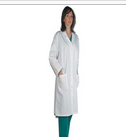 Attēlam ilustratīva nozīmegab.Ražotājs:____________2.Laboratorijas halāts 2Aizdare – pogas.Iestīvināta atlokamā apkakle.Vismaz viena kabata katrā sānā.Garās piedurknes.Audums: Kokvilna vismaz 35 %, poliesteris ne vairāk kā 65 %.Blīvums: vismaz 160 gr/m2.Ir iespējams mazgāt veļas mašīnā, 80 grādos (80  C).Krāsa: zila, zaļa.Izmēri: XS, S, M, L, XL, XXL.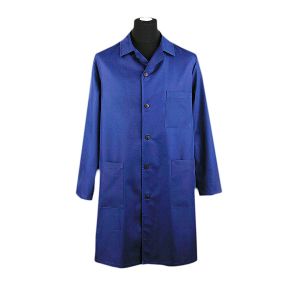 Attēlam ilustratīva nozīmegab.Ražotājs:____________3.Dzīvnieku laboratorijas halāts Audums: poliesteris ne vairāk kā 90 %, kokvilna vismaz 10 %.Piedurkņu galos trikotāžas aproces.Aizdare priekšā ar spiedpogām.Priekšā vismaz divas kabatas.Garums līdz celim.Krāsa: zaļa, zila.Izmēri: S, M, L.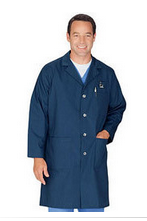 Attēlam ilustratīva nozīmegab.Ražotājs:____________4.Specapģērbs operācijām dzīvnieku telpāsKomplektā ietilpst krekls un bikses. Krekls ar V veida apkakles izgriezumu.Vismaz viena kabata katrā sānā.Audums: poliesteris ne vairāk kā 90 %, kokvilna vismaz 10 %.Ir iespējams mazgāt veļas mašīnā, 100 grādos (100  C) (jābūt autoklavējamam).Krāsa: zaļa.Izmēri: no XS līdz 2XL.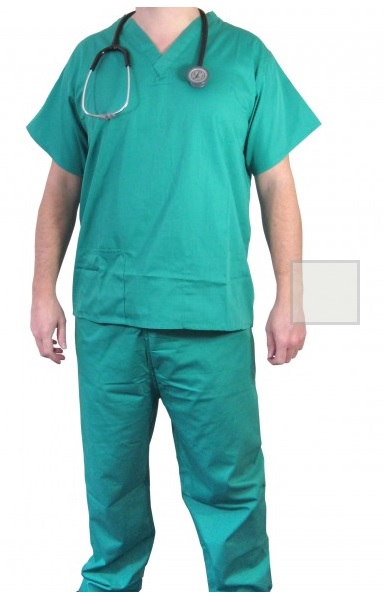 Attēlam ilustratīva nozīmegab.Ražotājs:____________5.Priekšauts darbam ar šķidro slāpekliPriekšautam jābūt veidotam ar mērķi pasargāt lietotāja torsu un kājas no šķidrā slāpekļa šļakatām. Priekšautam jābūt ūdensizturīgam un noturīgam pret šķidrā slāpekļa zemās temperatūras iedarbību.Priekšautam jābūt iespējai to ātri novilkt nepieciešamības gadījumā.Priekšautam jābūt vieglam un ar regulējamām siksnām. Garums vismaz 105 cm un ne vairāk par 125 cm.Platums ne mazāk par 60 cm.Tempshield “Cryo Apron” vai ekvivalents.gab.Ražotājs:____________6.Sejas maska darbam ar šķidro slāpekliSejas maskai jānosedz seja, sejas sānus un kakls.Nosedzošajam materiālam jābūt maināmam un caurspīdīgam (parasti caurspīdīga plastmasa).Sejas maskas stiprinājumam jābūt regulējumam, lai pielāgotos lietotājam.Sejas maskai jābūt vieglai (ne vairāk par 500 gramiem) un paredzētai ilgstošai lietošanai.Maskai jāatbilst ANSI Z87.1 vai ekvivalentam starptautiski atzītam drošības standartam.Tempshield “Face-shield” vai ekvivalentsgab.Ražotājs:____________7.Sejas maskas 1Maska sienama.3 slāņi.Hipoalerģiska.Filtrācijas efektivitāte vismaz 98%.Nesterila.Vienreizlietojama.Iepakojumā: 50 gab.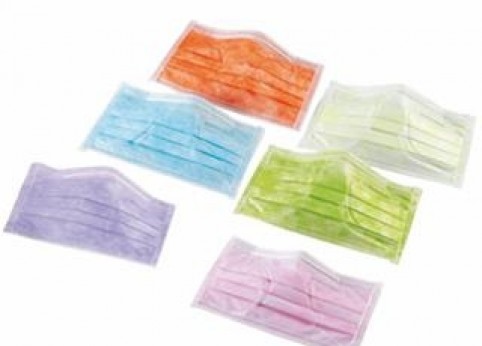 Attēlam ilustratīva nozīmeIepakojumsRažotājs:____________8.Sejas maska 2Maska sienama ar acu sargu un pretaizsvīšanas pārklājumu. Nesterila.3-kārtas.Filtrācijas pakāpe vismaz 99%.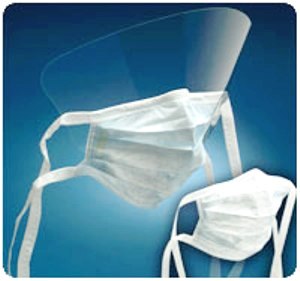 Attēlam ilustratīva nozīmegab.Ražotājs:____________9.Sejas maska 3Maska briļļu lietotājiem.3-kārtas.Sienama. Iepakojumā 50 gab.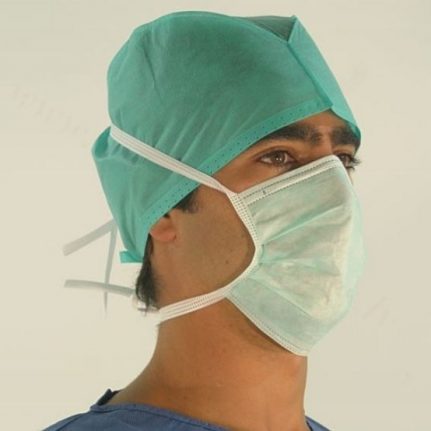 Attēlam ilustratīva nozīmeIepakojumsRažotājs:____________10.Respirators FFP1Daļiņu respirators bez vārsta, salokāms. Filtrācijas pakāpe: FFP1Pasargā no putekļiem, cietām un šķidrām daļiņām, kas nav sevišķi toksiskas, aerosoldaļiņām, kuras sastāv no blīvām un negaistošām šķidruma daļiņām.Atbilst EN 149  standartu vai ekvivalentu prasībām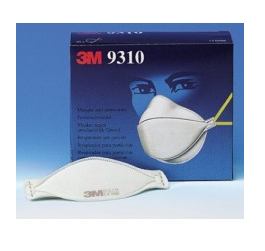 Attēlam ilustratīva nozīmegab.Ražotājs:____________11.Respirators FFP3 Nr. DMaska – respirators ar vārstu. Augstākā filtrācijas pakāpe, vārsts atvieglo elpošanu.Filtrācijas pakāpe: FFP3.Klasifikācija: EN149:2001+A1:2009 Atbilst EN 149:2001 + A1:2009  standartu vai ekvivalentu prasībām. 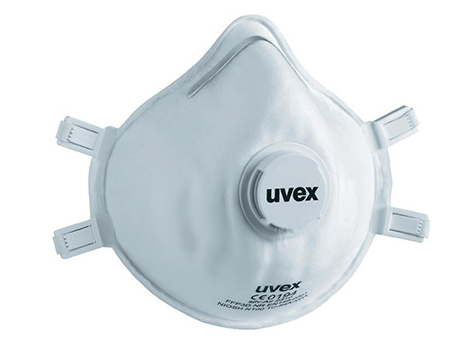 Attēlam ilustratīva nozīmegab.Ražotājs:____________12.Cepure 1Cepure beretes tipa. Gaisa caurlaidīga.Nesterila. Krāsa: balta. Universāla izmēraIepakojumā 100 gab.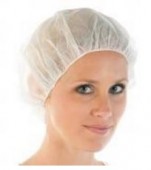 Attēlam ilustratīva nozīmeIepakojumsRažotājs:____________13.Cepure 2Cepure beretes tipa. Gaisa caurlaidīga.Nesterila. Krāsa: zila. Universāla izmēraIepakojumā 100 gab.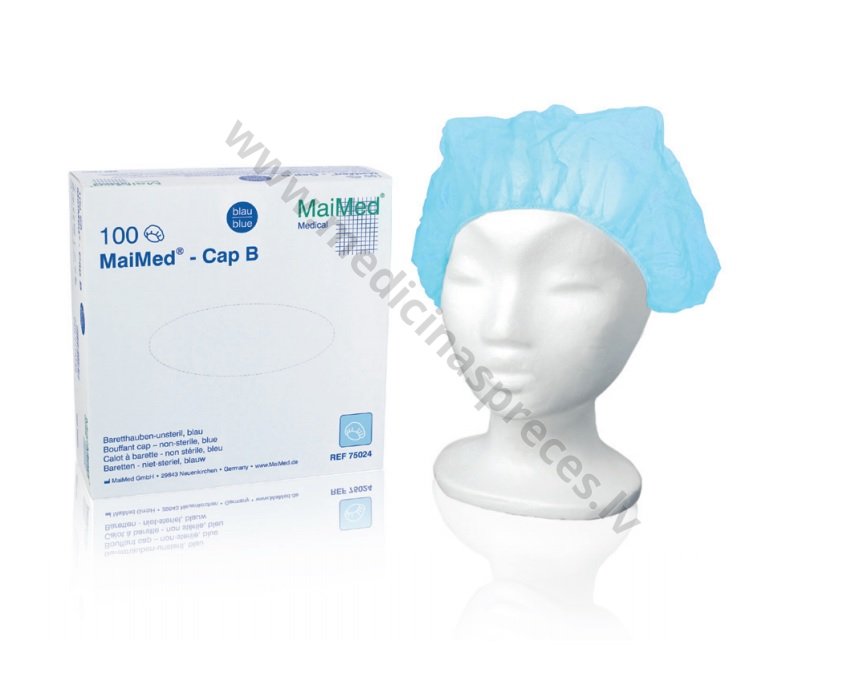 Attēlam ilustratīva nozīmeIepakojumsRažotājs:____________14.Bahilas 2Nesterilas.Materiāls: polietilēna. Krāsa: zila.Izmēros: 41 cm pēdas garums.Biezums vismaz 40 µIepakojumā 100 gab.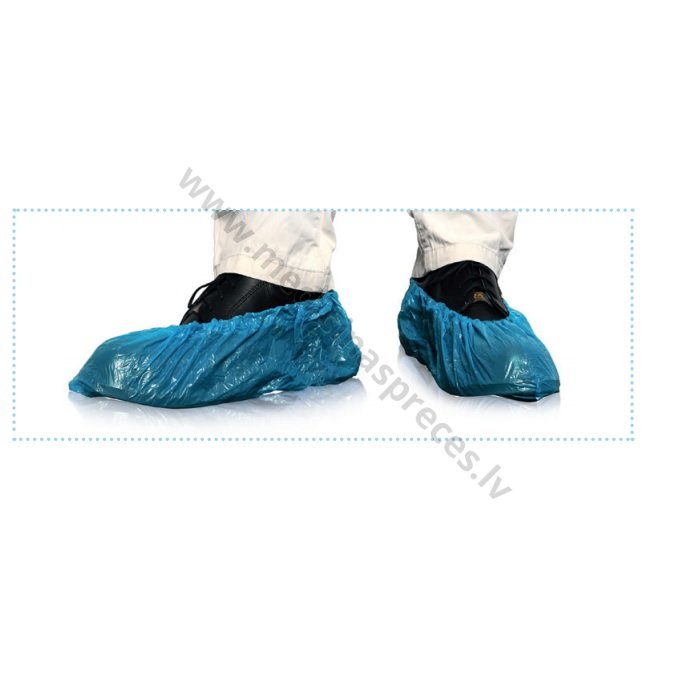 Attēlam ilustratīva nozīmeIepakojumsRažotājs:____________15.Bahilas 1Nesterilas.Materiāls: polietilēna. Krāsa: zila.Izmēros: 36 cm pēdas garums.Biezums vismaz 40 µIepakojumā 100 gab.Attēlam ilustratīva nozīmeIepakojumsRažotājs:____________16.Apavi dzīvnieku telpāmGaisa caurlaidīgi un ūdens izturīgi.No mīksta, nesvīstoša gumijas materiāla.Aizmugurē regulējama siksniņa fiksācijai.Viegli tīrāms, nekrāso zoles un ātri nožūst. Viegls materiāls - izgatavota no patentētā Croslite™ materiālaAutoklāvējami.Izmēri: no 36 līdz 45 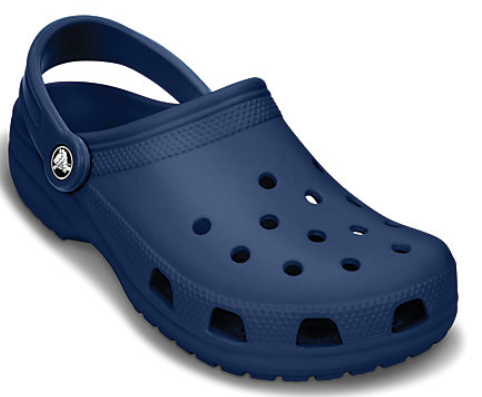 Attēlam ilustratīva nozīmePārisRažotājs:____________17.Apavi laboratorijāmSandales bez kapes darbam laboratorijās.Krāsa: baltaAizdare ar regulējamu aizmugurējo siksniņu.Materiāls: elpojošas ādas virsa.Zole: neslīdoša, antistatiska, viegla, elastīga poliuretāna.Pieejami dažādi izmēri: sieviešu 37. – 42;vīriešu 40 – 45.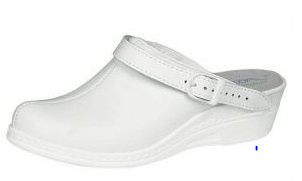 Attēlam ilustratīva nozīmePārisRažotājs:____________18.KriocimdiDarbam ar šķidro slāpekli.Garums līdz elkonim.Lietojami kriogēnā atmosfērā, maksimāla termiska aizsardzība, piemēroti temperatūrā no -160oC līdz +148o CIzmērs: L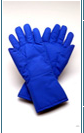 Attēlam ilustratīva nozīmePārisRažotājs:____________19.Piegādes vieta – LU objekti Rīgā.Piegādes vieta – LU objekti Rīgā.Piegādes vieta – LU objekti Rīgā.20.Piegādes termiņš – 10 darba dienas Pasūtītāja pasūtījuma saņemšanas dienas.Atkarībā no pasūtījuma apjoma puses var vienoties par citu pasūtījuma izpildes termiņu.Piegādes termiņš – 10 darba dienas Pasūtītāja pasūtījuma saņemšanas dienas.Atkarībā no pasūtījuma apjoma puses var vienoties par citu pasūtījuma izpildes termiņu.Piegādes termiņš – 10 darba dienas Pasūtītāja pasūtījuma saņemšanas dienas.Atkarībā no pasūtījuma apjoma puses var vienoties par citu pasūtījuma izpildes termiņu.21.Garantija – atbilstoši ražotāja noteiktajam, izņemot vienreizlietojamās preces.Garantija – atbilstoši ražotāja noteiktajam, izņemot vienreizlietojamās preces.Garantija – atbilstoši ražotāja noteiktajam, izņemot vienreizlietojamās preces.Cena kopā par visu Preču apjomu EUR bez PVN:Cena kopā par visu Preču apjomu EUR bez PVN:Cena kopā par visu Preču apjomu EUR bez PVN:Cena kopā par visu Preču apjomu EUR bez PVN:Cena kopā par visu Preču apjomu EUR bez PVN:*Iepirkuma uzvarētājs Preču piegādi Pasūtītājam nodrošina ne vēlāk kā 10 (desmit) darba dienu laikā no pasūtījuma saņemšanas, veicot Preču piegādi ar savu transportu bez papildus samaksas. Preces garantijas laiks –  atbilstoši ražotāja noteiktajam, izņemot vienreizlietojamās preces. Preces piegādes termiņi, izmēri, krāsu toņi un skaits tiks precizēti un saskaņoti ar Pasūtītāju līgumtiesību piešķiršanas gadījumā.** Pretendentam savā Piedāvājumā jānorāda detalizēts Preces apraksts, tajā skaitā Preces parametri un ražotājs. Pretendents piedāvājumam var pievienot informatīvos materiālus, kas precizē Preces tehnisko informāciju, tajā skaitā Preces attēlu.***Finanšu piedāvājumā norādītajās cenās jāiekļauj visas izmaksas, kas attiecas un ir saistītas ar Līguma izpildi, tajā skaitā visi ar Preču piegādes veikšanu saistītie izdevumi, arī transporta izdevumi un visi Latvijas Republikas normatīvajos aktos paredzētie nodokļi, izņemot PVN (pievienotās vērtības nodoklis). Finanšu piedāvājumā cenas norādāmas bez PVN****Ja tehniskajā specifikācijā norādīts konkrēts preču vai standarta nosaukums vai kāda cita norāde uz specifisku preču izcelsmi, īpašu procesu, zīmolu vai veidu, pretendents var piedāvāt ekvivalentas preces vai atbilstību ekvivalentiem standartiem, kas atbilst tehniskās specifikācijas prasībām un parametriem un nodrošina tehniskajā specifikācijā prasīto.*****Preču pozīcijās, kurās cena jāpiedāvā par iepakojumu vai komplektu, Pretendents var piedāvāt vairākus komplektus ar mazāku vienību skaitu tajos, vai atsevišķas komplekta vienības, lai summāri šīs vienības saturētu Pasūtītāja noteikto Preces apjomu, kas ir norādīts Tehniskajā specifikācijā iepakojumā vai komplektā. Pretendents savā piedāvājumā norāda kāda veida iepakojumu/komplektu kādās vienībās piedāvā.*Iepirkuma uzvarētājs Preču piegādi Pasūtītājam nodrošina ne vēlāk kā 10 (desmit) darba dienu laikā no pasūtījuma saņemšanas, veicot Preču piegādi ar savu transportu bez papildus samaksas. Preces garantijas laiks –  atbilstoši ražotāja noteiktajam, izņemot vienreizlietojamās preces. Preces piegādes termiņi, izmēri, krāsu toņi un skaits tiks precizēti un saskaņoti ar Pasūtītāju līgumtiesību piešķiršanas gadījumā.** Pretendentam savā Piedāvājumā jānorāda detalizēts Preces apraksts, tajā skaitā Preces parametri un ražotājs. Pretendents piedāvājumam var pievienot informatīvos materiālus, kas precizē Preces tehnisko informāciju, tajā skaitā Preces attēlu.***Finanšu piedāvājumā norādītajās cenās jāiekļauj visas izmaksas, kas attiecas un ir saistītas ar Līguma izpildi, tajā skaitā visi ar Preču piegādes veikšanu saistītie izdevumi, arī transporta izdevumi un visi Latvijas Republikas normatīvajos aktos paredzētie nodokļi, izņemot PVN (pievienotās vērtības nodoklis). Finanšu piedāvājumā cenas norādāmas bez PVN****Ja tehniskajā specifikācijā norādīts konkrēts preču vai standarta nosaukums vai kāda cita norāde uz specifisku preču izcelsmi, īpašu procesu, zīmolu vai veidu, pretendents var piedāvāt ekvivalentas preces vai atbilstību ekvivalentiem standartiem, kas atbilst tehniskās specifikācijas prasībām un parametriem un nodrošina tehniskajā specifikācijā prasīto.*****Preču pozīcijās, kurās cena jāpiedāvā par iepakojumu vai komplektu, Pretendents var piedāvāt vairākus komplektus ar mazāku vienību skaitu tajos, vai atsevišķas komplekta vienības, lai summāri šīs vienības saturētu Pasūtītāja noteikto Preces apjomu, kas ir norādīts Tehniskajā specifikācijā iepakojumā vai komplektā. Pretendents savā piedāvājumā norāda kāda veida iepakojumu/komplektu kādās vienībās piedāvā.*Iepirkuma uzvarētājs Preču piegādi Pasūtītājam nodrošina ne vēlāk kā 10 (desmit) darba dienu laikā no pasūtījuma saņemšanas, veicot Preču piegādi ar savu transportu bez papildus samaksas. Preces garantijas laiks –  atbilstoši ražotāja noteiktajam, izņemot vienreizlietojamās preces. Preces piegādes termiņi, izmēri, krāsu toņi un skaits tiks precizēti un saskaņoti ar Pasūtītāju līgumtiesību piešķiršanas gadījumā.** Pretendentam savā Piedāvājumā jānorāda detalizēts Preces apraksts, tajā skaitā Preces parametri un ražotājs. Pretendents piedāvājumam var pievienot informatīvos materiālus, kas precizē Preces tehnisko informāciju, tajā skaitā Preces attēlu.***Finanšu piedāvājumā norādītajās cenās jāiekļauj visas izmaksas, kas attiecas un ir saistītas ar Līguma izpildi, tajā skaitā visi ar Preču piegādes veikšanu saistītie izdevumi, arī transporta izdevumi un visi Latvijas Republikas normatīvajos aktos paredzētie nodokļi, izņemot PVN (pievienotās vērtības nodoklis). Finanšu piedāvājumā cenas norādāmas bez PVN****Ja tehniskajā specifikācijā norādīts konkrēts preču vai standarta nosaukums vai kāda cita norāde uz specifisku preču izcelsmi, īpašu procesu, zīmolu vai veidu, pretendents var piedāvāt ekvivalentas preces vai atbilstību ekvivalentiem standartiem, kas atbilst tehniskās specifikācijas prasībām un parametriem un nodrošina tehniskajā specifikācijā prasīto.*****Preču pozīcijās, kurās cena jāpiedāvā par iepakojumu vai komplektu, Pretendents var piedāvāt vairākus komplektus ar mazāku vienību skaitu tajos, vai atsevišķas komplekta vienības, lai summāri šīs vienības saturētu Pasūtītāja noteikto Preces apjomu, kas ir norādīts Tehniskajā specifikācijā iepakojumā vai komplektā. Pretendents savā piedāvājumā norāda kāda veida iepakojumu/komplektu kādās vienībās piedāvā.*Iepirkuma uzvarētājs Preču piegādi Pasūtītājam nodrošina ne vēlāk kā 10 (desmit) darba dienu laikā no pasūtījuma saņemšanas, veicot Preču piegādi ar savu transportu bez papildus samaksas. Preces garantijas laiks –  atbilstoši ražotāja noteiktajam, izņemot vienreizlietojamās preces. Preces piegādes termiņi, izmēri, krāsu toņi un skaits tiks precizēti un saskaņoti ar Pasūtītāju līgumtiesību piešķiršanas gadījumā.** Pretendentam savā Piedāvājumā jānorāda detalizēts Preces apraksts, tajā skaitā Preces parametri un ražotājs. Pretendents piedāvājumam var pievienot informatīvos materiālus, kas precizē Preces tehnisko informāciju, tajā skaitā Preces attēlu.***Finanšu piedāvājumā norādītajās cenās jāiekļauj visas izmaksas, kas attiecas un ir saistītas ar Līguma izpildi, tajā skaitā visi ar Preču piegādes veikšanu saistītie izdevumi, arī transporta izdevumi un visi Latvijas Republikas normatīvajos aktos paredzētie nodokļi, izņemot PVN (pievienotās vērtības nodoklis). Finanšu piedāvājumā cenas norādāmas bez PVN****Ja tehniskajā specifikācijā norādīts konkrēts preču vai standarta nosaukums vai kāda cita norāde uz specifisku preču izcelsmi, īpašu procesu, zīmolu vai veidu, pretendents var piedāvāt ekvivalentas preces vai atbilstību ekvivalentiem standartiem, kas atbilst tehniskās specifikācijas prasībām un parametriem un nodrošina tehniskajā specifikācijā prasīto.*****Preču pozīcijās, kurās cena jāpiedāvā par iepakojumu vai komplektu, Pretendents var piedāvāt vairākus komplektus ar mazāku vienību skaitu tajos, vai atsevišķas komplekta vienības, lai summāri šīs vienības saturētu Pasūtītāja noteikto Preces apjomu, kas ir norādīts Tehniskajā specifikācijā iepakojumā vai komplektā. Pretendents savā piedāvājumā norāda kāda veida iepakojumu/komplektu kādās vienībās piedāvā.*Iepirkuma uzvarētājs Preču piegādi Pasūtītājam nodrošina ne vēlāk kā 10 (desmit) darba dienu laikā no pasūtījuma saņemšanas, veicot Preču piegādi ar savu transportu bez papildus samaksas. Preces garantijas laiks –  atbilstoši ražotāja noteiktajam, izņemot vienreizlietojamās preces. Preces piegādes termiņi, izmēri, krāsu toņi un skaits tiks precizēti un saskaņoti ar Pasūtītāju līgumtiesību piešķiršanas gadījumā.** Pretendentam savā Piedāvājumā jānorāda detalizēts Preces apraksts, tajā skaitā Preces parametri un ražotājs. Pretendents piedāvājumam var pievienot informatīvos materiālus, kas precizē Preces tehnisko informāciju, tajā skaitā Preces attēlu.***Finanšu piedāvājumā norādītajās cenās jāiekļauj visas izmaksas, kas attiecas un ir saistītas ar Līguma izpildi, tajā skaitā visi ar Preču piegādes veikšanu saistītie izdevumi, arī transporta izdevumi un visi Latvijas Republikas normatīvajos aktos paredzētie nodokļi, izņemot PVN (pievienotās vērtības nodoklis). Finanšu piedāvājumā cenas norādāmas bez PVN****Ja tehniskajā specifikācijā norādīts konkrēts preču vai standarta nosaukums vai kāda cita norāde uz specifisku preču izcelsmi, īpašu procesu, zīmolu vai veidu, pretendents var piedāvāt ekvivalentas preces vai atbilstību ekvivalentiem standartiem, kas atbilst tehniskās specifikācijas prasībām un parametriem un nodrošina tehniskajā specifikācijā prasīto.*****Preču pozīcijās, kurās cena jāpiedāvā par iepakojumu vai komplektu, Pretendents var piedāvāt vairākus komplektus ar mazāku vienību skaitu tajos, vai atsevišķas komplekta vienības, lai summāri šīs vienības saturētu Pasūtītāja noteikto Preces apjomu, kas ir norādīts Tehniskajā specifikācijā iepakojumā vai komplektā. Pretendents savā piedāvājumā norāda kāda veida iepakojumu/komplektu kādās vienībās piedāvā.*Iepirkuma uzvarētājs Preču piegādi Pasūtītājam nodrošina ne vēlāk kā 10 (desmit) darba dienu laikā no pasūtījuma saņemšanas, veicot Preču piegādi ar savu transportu bez papildus samaksas. Preces garantijas laiks –  atbilstoši ražotāja noteiktajam, izņemot vienreizlietojamās preces. Preces piegādes termiņi, izmēri, krāsu toņi un skaits tiks precizēti un saskaņoti ar Pasūtītāju līgumtiesību piešķiršanas gadījumā.** Pretendentam savā Piedāvājumā jānorāda detalizēts Preces apraksts, tajā skaitā Preces parametri un ražotājs. Pretendents piedāvājumam var pievienot informatīvos materiālus, kas precizē Preces tehnisko informāciju, tajā skaitā Preces attēlu.***Finanšu piedāvājumā norādītajās cenās jāiekļauj visas izmaksas, kas attiecas un ir saistītas ar Līguma izpildi, tajā skaitā visi ar Preču piegādes veikšanu saistītie izdevumi, arī transporta izdevumi un visi Latvijas Republikas normatīvajos aktos paredzētie nodokļi, izņemot PVN (pievienotās vērtības nodoklis). Finanšu piedāvājumā cenas norādāmas bez PVN****Ja tehniskajā specifikācijā norādīts konkrēts preču vai standarta nosaukums vai kāda cita norāde uz specifisku preču izcelsmi, īpašu procesu, zīmolu vai veidu, pretendents var piedāvāt ekvivalentas preces vai atbilstību ekvivalentiem standartiem, kas atbilst tehniskās specifikācijas prasībām un parametriem un nodrošina tehniskajā specifikācijā prasīto.*****Preču pozīcijās, kurās cena jāpiedāvā par iepakojumu vai komplektu, Pretendents var piedāvāt vairākus komplektus ar mazāku vienību skaitu tajos, vai atsevišķas komplekta vienības, lai summāri šīs vienības saturētu Pasūtītāja noteikto Preces apjomu, kas ir norādīts Tehniskajā specifikācijā iepakojumā vai komplektā. Pretendents savā piedāvājumā norāda kāda veida iepakojumu/komplektu kādās vienībās piedāvā.TEHNISKĀ SPECIFIKĀCIJA, PRETENDETA TEHNISKAIS PIEDĀVĀJUMS un FINANŠU PIEDĀVĀJUMS2.daļa “Medicīnas apģērbs un piederumi”TEHNISKĀ SPECIFIKĀCIJA, PRETENDETA TEHNISKAIS PIEDĀVĀJUMS un FINANŠU PIEDĀVĀJUMS2.daļa “Medicīnas apģērbs un piederumi”TEHNISKĀ SPECIFIKĀCIJA, PRETENDETA TEHNISKAIS PIEDĀVĀJUMS un FINANŠU PIEDĀVĀJUMS2.daļa “Medicīnas apģērbs un piederumi”TEHNISKĀ SPECIFIKĀCIJA, PRETENDETA TEHNISKAIS PIEDĀVĀJUMS un FINANŠU PIEDĀVĀJUMS2.daļa “Medicīnas apģērbs un piederumi”TEHNISKĀ SPECIFIKĀCIJA, PRETENDETA TEHNISKAIS PIEDĀVĀJUMS un FINANŠU PIEDĀVĀJUMS2.daļa “Medicīnas apģērbs un piederumi”TEHNISKĀ SPECIFIKĀCIJA, PRETENDETA TEHNISKAIS PIEDĀVĀJUMS un FINANŠU PIEDĀVĀJUMS2.daļa “Medicīnas apģērbs un piederumi”Nr. p.k.ParametrsMinimālās prasībasMērvienībaPretendenta piedāvājumsCena EUR bez PVN1.Medicīnas halāts balts, vīriešuTaisna piegriezuma halāts. Aizdare – spiedpogas. Angļu apkaklīte. Atloku apakšējā daļa no apdares auduma. Vismaz divas uzšūtas sānu kabatas. Garas piedurknes. Mazgāšanas režīms: vismaz pie 85°C. Sastāvs: vismaz 33% kokvilna/ ne vairāk kā 67% poliesters.Blīvums: vismaz 180 gr/m2Izmēri: XS, S, M, L, XL, XXL.Krāsa: Balta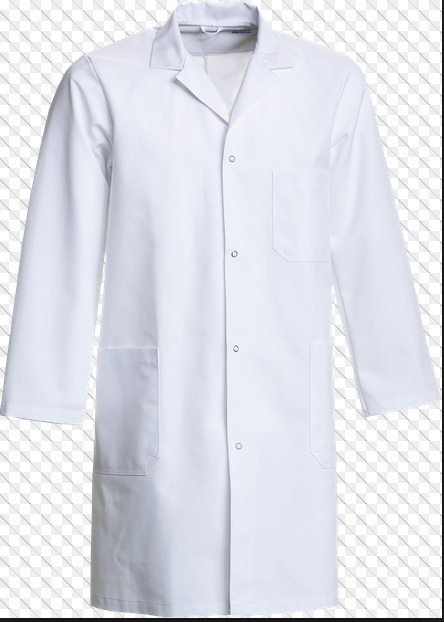 Attēlam ilustratīva nozīmeGab.Ražotājs:____________2.Medicīnas halāts balts, sieviešu  Halāts ar paaugstinātu jostasvietu. Aizdare – spiedpogas. Iestīvināta atlokāma apkakle. Garas piedurknes, uz muguras vidukļa josta no divām daļām, regulējama ar spiedpogu. Vismaz divas uzšūtas krūšu un divas sānu kabatas.Mazgāšanas režīms: vismaz pie 85°C.Sastāvs: vismaz 33% kokvilna, ne vairāk kā 67% poliesters.Blīvums: vismaz 180 gr/m2 Izmēri: XS, S, M, L, XL, XXL.Krāsa: Balta.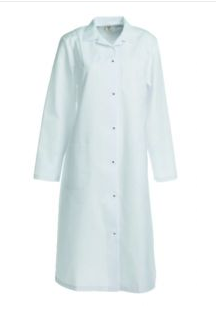 Attēlam ilustratīva nozīmeGab.Ražotājs:____________3.ApaviŪdensnecaurlaidīga elastīga āda, pārklāta ar speciālu caurspīdīgu plēvi. Āda ir jābūt izturīgai pret nodilumu un plīšanu, ar perforāciju, kas nodrošina augsto gaisa caurlaidību. Jābūt mīkstai pacēluma zonai, antibakteriālai anatomiskai pēdiņa (enerģiju absorbējoša), ātrai mitruma un smakas neitralizēšanai.Zolei jābūt: mīkstai un vieglai, elastīgai, neslīdoša poliuretāna zole, izturībai pret slīdēšanu.Krāsa: balta.Jābūt regulējamai siksniņai. Izmēru rinda 35-47 CE Marķējums. atbilst EN ISO 20347: 2004 vai ekvivalents sertifikāts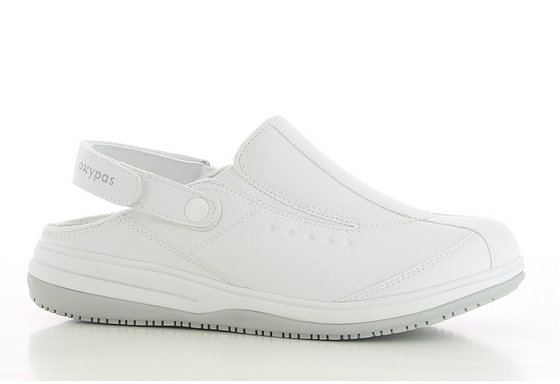 Attēlam ilustratīva nozīmePārisRažotājs:____________4.Piegādes vieta – dažādas LU adreses Rīgā.Piegādes vieta – dažādas LU adreses Rīgā.Piegādes vieta – dažādas LU adreses Rīgā.5.Piegādes termiņš – 10 darba dienas Pasūtītāja pasūtījuma saņemšanas dienas.Atkarībā no pasūtījuma apjoma puses var vienoties par citu pasūtījuma izpildes termiņu.Piegādes termiņš – 10 darba dienas Pasūtītāja pasūtījuma saņemšanas dienas.Atkarībā no pasūtījuma apjoma puses var vienoties par citu pasūtījuma izpildes termiņu.Piegādes termiņš – 10 darba dienas Pasūtītāja pasūtījuma saņemšanas dienas.Atkarībā no pasūtījuma apjoma puses var vienoties par citu pasūtījuma izpildes termiņu.6.Garantija – atbilstoši ražotāja noteiktajam, izņemot vienreizlietojamās preces.Garantija – atbilstoši ražotāja noteiktajam, izņemot vienreizlietojamās preces.Garantija – atbilstoši ražotāja noteiktajam, izņemot vienreizlietojamās preces.Cena kopā par visu Preču apjomu EUR bez PVN:Cena kopā par visu Preču apjomu EUR bez PVN:Cena kopā par visu Preču apjomu EUR bez PVN:Cena kopā par visu Preču apjomu EUR bez PVN:Cena kopā par visu Preču apjomu EUR bez PVN:*Iepirkuma uzvarētājs Preču piegādi Pasūtītājam nodrošina ne vēlāk kā 10 (desmit) darba dienu laikā no pasūtījuma saņemšanas, veicot Preču piegādi ar savu transportu bez papildus samaksas. Preces garantijas laiks –  atbilstoši ražotāja noteiktajam, izņemot vienreizlietojamās preces. Preces piegādes termiņi, izmēri, krāsu toņi un skaits tiks precizēti un saskaņoti ar Pasūtītāju līgumtiesību piešķiršanas gadījumā.** Pretendentam savā Piedāvājumā jānorāda detalizēts Preces apraksts, tajā skaitā Preces parametri un ražotājs. Pretendents piedāvājumam var pievienot informatīvos materiālus, kas precizē Preces tehnisko informāciju, tajā skaitā Preces attēlu.***Finanšu piedāvājumā norādītajās cenās jāiekļauj visas izmaksas, kas attiecas un ir saistītas ar Līguma izpildi, tajā skaitā visi ar Preču piegādes veikšanu saistītie izdevumi, arī transporta izdevumi un visi Latvijas Republikas normatīvajos aktos paredzētie nodokļi, izņemot PVN (pievienotās vērtības nodoklis). Finanšu piedāvājumā cenas norādāmas bez PVN****Ja tehniskajā specifikācijā norādīts konkrēts preču vai standarta nosaukums vai kāda cita norāde uz specifisku preču izcelsmi, īpašu procesu, zīmolu vai veidu, pretendents var piedāvāt ekvivalentas preces vai atbilstību ekvivalentiem standartiem, kas atbilst tehniskās specifikācijas prasībām un parametriem un nodrošina tehniskajā specifikācijā prasīto.*Iepirkuma uzvarētājs Preču piegādi Pasūtītājam nodrošina ne vēlāk kā 10 (desmit) darba dienu laikā no pasūtījuma saņemšanas, veicot Preču piegādi ar savu transportu bez papildus samaksas. Preces garantijas laiks –  atbilstoši ražotāja noteiktajam, izņemot vienreizlietojamās preces. Preces piegādes termiņi, izmēri, krāsu toņi un skaits tiks precizēti un saskaņoti ar Pasūtītāju līgumtiesību piešķiršanas gadījumā.** Pretendentam savā Piedāvājumā jānorāda detalizēts Preces apraksts, tajā skaitā Preces parametri un ražotājs. Pretendents piedāvājumam var pievienot informatīvos materiālus, kas precizē Preces tehnisko informāciju, tajā skaitā Preces attēlu.***Finanšu piedāvājumā norādītajās cenās jāiekļauj visas izmaksas, kas attiecas un ir saistītas ar Līguma izpildi, tajā skaitā visi ar Preču piegādes veikšanu saistītie izdevumi, arī transporta izdevumi un visi Latvijas Republikas normatīvajos aktos paredzētie nodokļi, izņemot PVN (pievienotās vērtības nodoklis). Finanšu piedāvājumā cenas norādāmas bez PVN****Ja tehniskajā specifikācijā norādīts konkrēts preču vai standarta nosaukums vai kāda cita norāde uz specifisku preču izcelsmi, īpašu procesu, zīmolu vai veidu, pretendents var piedāvāt ekvivalentas preces vai atbilstību ekvivalentiem standartiem, kas atbilst tehniskās specifikācijas prasībām un parametriem un nodrošina tehniskajā specifikācijā prasīto.*Iepirkuma uzvarētājs Preču piegādi Pasūtītājam nodrošina ne vēlāk kā 10 (desmit) darba dienu laikā no pasūtījuma saņemšanas, veicot Preču piegādi ar savu transportu bez papildus samaksas. Preces garantijas laiks –  atbilstoši ražotāja noteiktajam, izņemot vienreizlietojamās preces. Preces piegādes termiņi, izmēri, krāsu toņi un skaits tiks precizēti un saskaņoti ar Pasūtītāju līgumtiesību piešķiršanas gadījumā.** Pretendentam savā Piedāvājumā jānorāda detalizēts Preces apraksts, tajā skaitā Preces parametri un ražotājs. Pretendents piedāvājumam var pievienot informatīvos materiālus, kas precizē Preces tehnisko informāciju, tajā skaitā Preces attēlu.***Finanšu piedāvājumā norādītajās cenās jāiekļauj visas izmaksas, kas attiecas un ir saistītas ar Līguma izpildi, tajā skaitā visi ar Preču piegādes veikšanu saistītie izdevumi, arī transporta izdevumi un visi Latvijas Republikas normatīvajos aktos paredzētie nodokļi, izņemot PVN (pievienotās vērtības nodoklis). Finanšu piedāvājumā cenas norādāmas bez PVN****Ja tehniskajā specifikācijā norādīts konkrēts preču vai standarta nosaukums vai kāda cita norāde uz specifisku preču izcelsmi, īpašu procesu, zīmolu vai veidu, pretendents var piedāvāt ekvivalentas preces vai atbilstību ekvivalentiem standartiem, kas atbilst tehniskās specifikācijas prasībām un parametriem un nodrošina tehniskajā specifikācijā prasīto.*Iepirkuma uzvarētājs Preču piegādi Pasūtītājam nodrošina ne vēlāk kā 10 (desmit) darba dienu laikā no pasūtījuma saņemšanas, veicot Preču piegādi ar savu transportu bez papildus samaksas. Preces garantijas laiks –  atbilstoši ražotāja noteiktajam, izņemot vienreizlietojamās preces. Preces piegādes termiņi, izmēri, krāsu toņi un skaits tiks precizēti un saskaņoti ar Pasūtītāju līgumtiesību piešķiršanas gadījumā.** Pretendentam savā Piedāvājumā jānorāda detalizēts Preces apraksts, tajā skaitā Preces parametri un ražotājs. Pretendents piedāvājumam var pievienot informatīvos materiālus, kas precizē Preces tehnisko informāciju, tajā skaitā Preces attēlu.***Finanšu piedāvājumā norādītajās cenās jāiekļauj visas izmaksas, kas attiecas un ir saistītas ar Līguma izpildi, tajā skaitā visi ar Preču piegādes veikšanu saistītie izdevumi, arī transporta izdevumi un visi Latvijas Republikas normatīvajos aktos paredzētie nodokļi, izņemot PVN (pievienotās vērtības nodoklis). Finanšu piedāvājumā cenas norādāmas bez PVN****Ja tehniskajā specifikācijā norādīts konkrēts preču vai standarta nosaukums vai kāda cita norāde uz specifisku preču izcelsmi, īpašu procesu, zīmolu vai veidu, pretendents var piedāvāt ekvivalentas preces vai atbilstību ekvivalentiem standartiem, kas atbilst tehniskās specifikācijas prasībām un parametriem un nodrošina tehniskajā specifikācijā prasīto.*Iepirkuma uzvarētājs Preču piegādi Pasūtītājam nodrošina ne vēlāk kā 10 (desmit) darba dienu laikā no pasūtījuma saņemšanas, veicot Preču piegādi ar savu transportu bez papildus samaksas. Preces garantijas laiks –  atbilstoši ražotāja noteiktajam, izņemot vienreizlietojamās preces. Preces piegādes termiņi, izmēri, krāsu toņi un skaits tiks precizēti un saskaņoti ar Pasūtītāju līgumtiesību piešķiršanas gadījumā.** Pretendentam savā Piedāvājumā jānorāda detalizēts Preces apraksts, tajā skaitā Preces parametri un ražotājs. Pretendents piedāvājumam var pievienot informatīvos materiālus, kas precizē Preces tehnisko informāciju, tajā skaitā Preces attēlu.***Finanšu piedāvājumā norādītajās cenās jāiekļauj visas izmaksas, kas attiecas un ir saistītas ar Līguma izpildi, tajā skaitā visi ar Preču piegādes veikšanu saistītie izdevumi, arī transporta izdevumi un visi Latvijas Republikas normatīvajos aktos paredzētie nodokļi, izņemot PVN (pievienotās vērtības nodoklis). Finanšu piedāvājumā cenas norādāmas bez PVN****Ja tehniskajā specifikācijā norādīts konkrēts preču vai standarta nosaukums vai kāda cita norāde uz specifisku preču izcelsmi, īpašu procesu, zīmolu vai veidu, pretendents var piedāvāt ekvivalentas preces vai atbilstību ekvivalentiem standartiem, kas atbilst tehniskās specifikācijas prasībām un parametriem un nodrošina tehniskajā specifikācijā prasīto.*Iepirkuma uzvarētājs Preču piegādi Pasūtītājam nodrošina ne vēlāk kā 10 (desmit) darba dienu laikā no pasūtījuma saņemšanas, veicot Preču piegādi ar savu transportu bez papildus samaksas. Preces garantijas laiks –  atbilstoši ražotāja noteiktajam, izņemot vienreizlietojamās preces. Preces piegādes termiņi, izmēri, krāsu toņi un skaits tiks precizēti un saskaņoti ar Pasūtītāju līgumtiesību piešķiršanas gadījumā.** Pretendentam savā Piedāvājumā jānorāda detalizēts Preces apraksts, tajā skaitā Preces parametri un ražotājs. Pretendents piedāvājumam var pievienot informatīvos materiālus, kas precizē Preces tehnisko informāciju, tajā skaitā Preces attēlu.***Finanšu piedāvājumā norādītajās cenās jāiekļauj visas izmaksas, kas attiecas un ir saistītas ar Līguma izpildi, tajā skaitā visi ar Preču piegādes veikšanu saistītie izdevumi, arī transporta izdevumi un visi Latvijas Republikas normatīvajos aktos paredzētie nodokļi, izņemot PVN (pievienotās vērtības nodoklis). Finanšu piedāvājumā cenas norādāmas bez PVN****Ja tehniskajā specifikācijā norādīts konkrēts preču vai standarta nosaukums vai kāda cita norāde uz specifisku preču izcelsmi, īpašu procesu, zīmolu vai veidu, pretendents var piedāvāt ekvivalentas preces vai atbilstību ekvivalentiem standartiem, kas atbilst tehniskās specifikācijas prasībām un parametriem un nodrošina tehniskajā specifikācijā prasīto.TEHNISKĀ SPECIFIKĀCIJA, PRETENDETA TEHNISKAIS PIEDĀVĀJUMS un FINANŠU PIEDĀVĀJUMS3.daļa “Apkalpojošā personāla darba apģērbi”Mērķis: Apģērbs, kas tiek izmantots saimnieciskā personāla darbības nodrošināšanai.TEHNISKĀ SPECIFIKĀCIJA, PRETENDETA TEHNISKAIS PIEDĀVĀJUMS un FINANŠU PIEDĀVĀJUMS3.daļa “Apkalpojošā personāla darba apģērbi”Mērķis: Apģērbs, kas tiek izmantots saimnieciskā personāla darbības nodrošināšanai.TEHNISKĀ SPECIFIKĀCIJA, PRETENDETA TEHNISKAIS PIEDĀVĀJUMS un FINANŠU PIEDĀVĀJUMS3.daļa “Apkalpojošā personāla darba apģērbi”Mērķis: Apģērbs, kas tiek izmantots saimnieciskā personāla darbības nodrošināšanai.TEHNISKĀ SPECIFIKĀCIJA, PRETENDETA TEHNISKAIS PIEDĀVĀJUMS un FINANŠU PIEDĀVĀJUMS3.daļa “Apkalpojošā personāla darba apģērbi”Mērķis: Apģērbs, kas tiek izmantots saimnieciskā personāla darbības nodrošināšanai.TEHNISKĀ SPECIFIKĀCIJA, PRETENDETA TEHNISKAIS PIEDĀVĀJUMS un FINANŠU PIEDĀVĀJUMS3.daļa “Apkalpojošā personāla darba apģērbi”Mērķis: Apģērbs, kas tiek izmantots saimnieciskā personāla darbības nodrošināšanai.TEHNISKĀ SPECIFIKĀCIJA, PRETENDETA TEHNISKAIS PIEDĀVĀJUMS un FINANŠU PIEDĀVĀJUMS3.daļa “Apkalpojošā personāla darba apģērbi”Mērķis: Apģērbs, kas tiek izmantots saimnieciskā personāla darbības nodrošināšanai.Nr. p.k.PreceTehniskā specifikācija(Pasūtītāja prasības)MērvienībaPretendenta piedāvājumsCena EUR bez PVN1.Sieviešu halāts(apkopējai un garderobistei)Aizdare: pogas.V-veida izgriezums.Vismaz viena uzšūta sānu kabata.Pusgaras piedurknes.Audums: Kokvilna vismaz 33 %, poliesteris ne vairāk kā 67%.Blīvums: vismaz 160 gr/m2.Ir iespējams mazgāt veļas mašīnā, 80 grādos (80 C).Krāsa: tumši zila.Izmēri: S, M, L, XL, XXL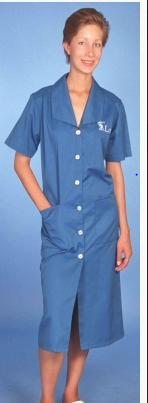 Attēlam ilustratīva nozīmeGab.Ražotājs:____________2.Priekšauts (apkopējam)Priekšauts – tunika.Aizdare: sānos sasienams.Audums: Kokvilna vismaz 33 %, poliuretāns ne vairāk kā 67 % .Blīvums: vismaz 150 gr/m2.Ir iespējams mazgāt veļas mašīnā, 80 grādos (80 C).Krāsa: tumši zila.Izmēri: S, M, L, XL, XXL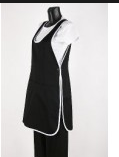 Attēlam ilustratīva nozīmeGab.Ražotājs:____________3.Siltā veste (dežurantam)Aizdare: rāvējslēdzējs.Audums: 100% poliesters.Blīvums: vismaz 220 gr/m2.Ir iespējams mazgāt veļas mašīnā, 80 grādos (80 C). Krāsa: tumši zila.Izmēri: XS, S, M, L, XL, XXL, XXXLGab.Ražotājs:____________5.Piegādes vieta – dažādas LU adreses Rīgā.Piegādes vieta – dažādas LU adreses Rīgā.Piegādes vieta – dažādas LU adreses Rīgā.6.Piegādes termiņš – 10 darba dienas Pasūtītāja pasūtījuma saņemšanas dienas.Atkarībā no pasūtījuma apjoma puses var vienoties par citu pasūtījuma izpildes termiņuPiegādes termiņš – 10 darba dienas Pasūtītāja pasūtījuma saņemšanas dienas.Atkarībā no pasūtījuma apjoma puses var vienoties par citu pasūtījuma izpildes termiņuPiegādes termiņš – 10 darba dienas Pasūtītāja pasūtījuma saņemšanas dienas.Atkarībā no pasūtījuma apjoma puses var vienoties par citu pasūtījuma izpildes termiņu7.Garantija –  atbilstoši ražotāja noteiktajam, izņemot vienreizlietojamās preces.Garantija –  atbilstoši ražotāja noteiktajam, izņemot vienreizlietojamās preces.Garantija –  atbilstoši ražotāja noteiktajam, izņemot vienreizlietojamās preces.Cena kopā par visu Preču apjomu EUR bez PVN:Cena kopā par visu Preču apjomu EUR bez PVN:Cena kopā par visu Preču apjomu EUR bez PVN:Cena kopā par visu Preču apjomu EUR bez PVN:Cena kopā par visu Preču apjomu EUR bez PVN:*Iepirkuma uzvarētājs Preču piegādi Pasūtītājam nodrošina ne vēlāk kā 10 (desmit) darba dienu laikā no pasūtījuma saņemšanas, veicot Preču piegādi ar savu transportu bez papildus samaksas. Preces garantijas laiks –  atbilstoši ražotāja noteiktajam, izņemot vienreizlietojamās preces. Preces piegādes termiņi, izmēri, krāsu toņi un skaits tiks precizēti un saskaņoti ar Pasūtītāju līgumtiesību piešķiršanas gadījumā.** Pretendentam savā Piedāvājumā jānorāda detalizēts Preces apraksts, tajā skaitā Preces parametri un ražotājs. Pretendents piedāvājumam var pievienot informatīvos materiālus, kas precizē Preces tehnisko informāciju, tajā skaitā Preces attēlu.***Finanšu piedāvājumā norādītajās cenās jāiekļauj visas izmaksas, kas attiecas un ir saistītas ar Līguma izpildi, tajā skaitā visi ar Preču piegādes veikšanu saistītie izdevumi, arī transporta izdevumi un visi Latvijas Republikas normatīvajos aktos paredzētie nodokļi, izņemot PVN (pievienotās vērtības nodoklis). Finanšu piedāvājumā cenas norādāmas bez PVN****Ja tehniskajā specifikācijā norādīts konkrēts preču vai standarta nosaukums vai kāda cita norāde uz specifisku preču izcelsmi, īpašu procesu, zīmolu vai veidu, pretendents var piedāvāt ekvivalentas preces vai atbilstību ekvivalentiem standartiem, kas atbilst tehniskās specifikācijas prasībām un parametriem un nodrošina tehniskajā specifikācijā prasīto.*Iepirkuma uzvarētājs Preču piegādi Pasūtītājam nodrošina ne vēlāk kā 10 (desmit) darba dienu laikā no pasūtījuma saņemšanas, veicot Preču piegādi ar savu transportu bez papildus samaksas. Preces garantijas laiks –  atbilstoši ražotāja noteiktajam, izņemot vienreizlietojamās preces. Preces piegādes termiņi, izmēri, krāsu toņi un skaits tiks precizēti un saskaņoti ar Pasūtītāju līgumtiesību piešķiršanas gadījumā.** Pretendentam savā Piedāvājumā jānorāda detalizēts Preces apraksts, tajā skaitā Preces parametri un ražotājs. Pretendents piedāvājumam var pievienot informatīvos materiālus, kas precizē Preces tehnisko informāciju, tajā skaitā Preces attēlu.***Finanšu piedāvājumā norādītajās cenās jāiekļauj visas izmaksas, kas attiecas un ir saistītas ar Līguma izpildi, tajā skaitā visi ar Preču piegādes veikšanu saistītie izdevumi, arī transporta izdevumi un visi Latvijas Republikas normatīvajos aktos paredzētie nodokļi, izņemot PVN (pievienotās vērtības nodoklis). Finanšu piedāvājumā cenas norādāmas bez PVN****Ja tehniskajā specifikācijā norādīts konkrēts preču vai standarta nosaukums vai kāda cita norāde uz specifisku preču izcelsmi, īpašu procesu, zīmolu vai veidu, pretendents var piedāvāt ekvivalentas preces vai atbilstību ekvivalentiem standartiem, kas atbilst tehniskās specifikācijas prasībām un parametriem un nodrošina tehniskajā specifikācijā prasīto.*Iepirkuma uzvarētājs Preču piegādi Pasūtītājam nodrošina ne vēlāk kā 10 (desmit) darba dienu laikā no pasūtījuma saņemšanas, veicot Preču piegādi ar savu transportu bez papildus samaksas. Preces garantijas laiks –  atbilstoši ražotāja noteiktajam, izņemot vienreizlietojamās preces. Preces piegādes termiņi, izmēri, krāsu toņi un skaits tiks precizēti un saskaņoti ar Pasūtītāju līgumtiesību piešķiršanas gadījumā.** Pretendentam savā Piedāvājumā jānorāda detalizēts Preces apraksts, tajā skaitā Preces parametri un ražotājs. Pretendents piedāvājumam var pievienot informatīvos materiālus, kas precizē Preces tehnisko informāciju, tajā skaitā Preces attēlu.***Finanšu piedāvājumā norādītajās cenās jāiekļauj visas izmaksas, kas attiecas un ir saistītas ar Līguma izpildi, tajā skaitā visi ar Preču piegādes veikšanu saistītie izdevumi, arī transporta izdevumi un visi Latvijas Republikas normatīvajos aktos paredzētie nodokļi, izņemot PVN (pievienotās vērtības nodoklis). Finanšu piedāvājumā cenas norādāmas bez PVN****Ja tehniskajā specifikācijā norādīts konkrēts preču vai standarta nosaukums vai kāda cita norāde uz specifisku preču izcelsmi, īpašu procesu, zīmolu vai veidu, pretendents var piedāvāt ekvivalentas preces vai atbilstību ekvivalentiem standartiem, kas atbilst tehniskās specifikācijas prasībām un parametriem un nodrošina tehniskajā specifikācijā prasīto.*Iepirkuma uzvarētājs Preču piegādi Pasūtītājam nodrošina ne vēlāk kā 10 (desmit) darba dienu laikā no pasūtījuma saņemšanas, veicot Preču piegādi ar savu transportu bez papildus samaksas. Preces garantijas laiks –  atbilstoši ražotāja noteiktajam, izņemot vienreizlietojamās preces. Preces piegādes termiņi, izmēri, krāsu toņi un skaits tiks precizēti un saskaņoti ar Pasūtītāju līgumtiesību piešķiršanas gadījumā.** Pretendentam savā Piedāvājumā jānorāda detalizēts Preces apraksts, tajā skaitā Preces parametri un ražotājs. Pretendents piedāvājumam var pievienot informatīvos materiālus, kas precizē Preces tehnisko informāciju, tajā skaitā Preces attēlu.***Finanšu piedāvājumā norādītajās cenās jāiekļauj visas izmaksas, kas attiecas un ir saistītas ar Līguma izpildi, tajā skaitā visi ar Preču piegādes veikšanu saistītie izdevumi, arī transporta izdevumi un visi Latvijas Republikas normatīvajos aktos paredzētie nodokļi, izņemot PVN (pievienotās vērtības nodoklis). Finanšu piedāvājumā cenas norādāmas bez PVN****Ja tehniskajā specifikācijā norādīts konkrēts preču vai standarta nosaukums vai kāda cita norāde uz specifisku preču izcelsmi, īpašu procesu, zīmolu vai veidu, pretendents var piedāvāt ekvivalentas preces vai atbilstību ekvivalentiem standartiem, kas atbilst tehniskās specifikācijas prasībām un parametriem un nodrošina tehniskajā specifikācijā prasīto.*Iepirkuma uzvarētājs Preču piegādi Pasūtītājam nodrošina ne vēlāk kā 10 (desmit) darba dienu laikā no pasūtījuma saņemšanas, veicot Preču piegādi ar savu transportu bez papildus samaksas. Preces garantijas laiks –  atbilstoši ražotāja noteiktajam, izņemot vienreizlietojamās preces. Preces piegādes termiņi, izmēri, krāsu toņi un skaits tiks precizēti un saskaņoti ar Pasūtītāju līgumtiesību piešķiršanas gadījumā.** Pretendentam savā Piedāvājumā jānorāda detalizēts Preces apraksts, tajā skaitā Preces parametri un ražotājs. Pretendents piedāvājumam var pievienot informatīvos materiālus, kas precizē Preces tehnisko informāciju, tajā skaitā Preces attēlu.***Finanšu piedāvājumā norādītajās cenās jāiekļauj visas izmaksas, kas attiecas un ir saistītas ar Līguma izpildi, tajā skaitā visi ar Preču piegādes veikšanu saistītie izdevumi, arī transporta izdevumi un visi Latvijas Republikas normatīvajos aktos paredzētie nodokļi, izņemot PVN (pievienotās vērtības nodoklis). Finanšu piedāvājumā cenas norādāmas bez PVN****Ja tehniskajā specifikācijā norādīts konkrēts preču vai standarta nosaukums vai kāda cita norāde uz specifisku preču izcelsmi, īpašu procesu, zīmolu vai veidu, pretendents var piedāvāt ekvivalentas preces vai atbilstību ekvivalentiem standartiem, kas atbilst tehniskās specifikācijas prasībām un parametriem un nodrošina tehniskajā specifikācijā prasīto.*Iepirkuma uzvarētājs Preču piegādi Pasūtītājam nodrošina ne vēlāk kā 10 (desmit) darba dienu laikā no pasūtījuma saņemšanas, veicot Preču piegādi ar savu transportu bez papildus samaksas. Preces garantijas laiks –  atbilstoši ražotāja noteiktajam, izņemot vienreizlietojamās preces. Preces piegādes termiņi, izmēri, krāsu toņi un skaits tiks precizēti un saskaņoti ar Pasūtītāju līgumtiesību piešķiršanas gadījumā.** Pretendentam savā Piedāvājumā jānorāda detalizēts Preces apraksts, tajā skaitā Preces parametri un ražotājs. Pretendents piedāvājumam var pievienot informatīvos materiālus, kas precizē Preces tehnisko informāciju, tajā skaitā Preces attēlu.***Finanšu piedāvājumā norādītajās cenās jāiekļauj visas izmaksas, kas attiecas un ir saistītas ar Līguma izpildi, tajā skaitā visi ar Preču piegādes veikšanu saistītie izdevumi, arī transporta izdevumi un visi Latvijas Republikas normatīvajos aktos paredzētie nodokļi, izņemot PVN (pievienotās vērtības nodoklis). Finanšu piedāvājumā cenas norādāmas bez PVN****Ja tehniskajā specifikācijā norādīts konkrēts preču vai standarta nosaukums vai kāda cita norāde uz specifisku preču izcelsmi, īpašu procesu, zīmolu vai veidu, pretendents var piedāvāt ekvivalentas preces vai atbilstību ekvivalentiem standartiem, kas atbilst tehniskās specifikācijas prasībām un parametriem un nodrošina tehniskajā specifikācijā prasīto.TEHNISKĀ SPECIFIKĀCIJA, PRETENDETA TEHNISKAIS PIEDĀVĀJUMS un FINANŠU PIEDĀVĀJUMS4.daļa “Apģērbs un apavi darbam ārtelpās”Mērķis: Apģērbs, kas tiek izmantots zinātniskiem pētījumiem un darbībām ārā un aukstuma apstākļos.TEHNISKĀ SPECIFIKĀCIJA, PRETENDETA TEHNISKAIS PIEDĀVĀJUMS un FINANŠU PIEDĀVĀJUMS4.daļa “Apģērbs un apavi darbam ārtelpās”Mērķis: Apģērbs, kas tiek izmantots zinātniskiem pētījumiem un darbībām ārā un aukstuma apstākļos.TEHNISKĀ SPECIFIKĀCIJA, PRETENDETA TEHNISKAIS PIEDĀVĀJUMS un FINANŠU PIEDĀVĀJUMS4.daļa “Apģērbs un apavi darbam ārtelpās”Mērķis: Apģērbs, kas tiek izmantots zinātniskiem pētījumiem un darbībām ārā un aukstuma apstākļos.TEHNISKĀ SPECIFIKĀCIJA, PRETENDETA TEHNISKAIS PIEDĀVĀJUMS un FINANŠU PIEDĀVĀJUMS4.daļa “Apģērbs un apavi darbam ārtelpās”Mērķis: Apģērbs, kas tiek izmantots zinātniskiem pētījumiem un darbībām ārā un aukstuma apstākļos.TEHNISKĀ SPECIFIKĀCIJA, PRETENDETA TEHNISKAIS PIEDĀVĀJUMS un FINANŠU PIEDĀVĀJUMS4.daļa “Apģērbs un apavi darbam ārtelpās”Mērķis: Apģērbs, kas tiek izmantots zinātniskiem pētījumiem un darbībām ārā un aukstuma apstākļos.TEHNISKĀ SPECIFIKĀCIJA, PRETENDETA TEHNISKAIS PIEDĀVĀJUMS un FINANŠU PIEDĀVĀJUMS4.daļa “Apģērbs un apavi darbam ārtelpās”Mērķis: Apģērbs, kas tiek izmantots zinātniskiem pētījumiem un darbībām ārā un aukstuma apstākļos.Nr. p.k.PreceTehniskā specifikācija 
(Pasūtītāja prasības)VienībaPretendenta piedāvājumsCena EUR bez PVN1.Gumijas zābakiPolimēru materiāla ar formēšanas metodi izgatavoti zābaki, ar iekšējo ieliktni:Ar platu ērtu liesti;Viegli, ūdensnecaurlaidīgi;Odere – izņemams ieliktnis no nodilumizturīga materiāla;Spilgtas krāsas elementi zābaka virsmā vai oderes redzamajā daļā.Materiāls – Polimēru elastīgs materiāls EVA vai ekvivalents, kas nodrošina apavu vieglumu, ūdens necaurlaidību, paaugstinātu salizturību līdz mīnus 30 grādiem C.Zābaka augstums – ne mazāk kā 350 mm (vīriešu zābakiem) un ne mazāk kā 320 mm(sieviešu zābakiem) (Mērījums tiek veikts zābaka ārējā malā, no stulma augšmalas līdz zoles augšmalai)Ieliktnis – Laminēts (daudzkārtains) nodilumizturīgs materiāls ar antistatiskām īpašībām, atloka ārējā virsma gluda, nodrošina ierobežotu skuju, lapu un citu gružu pielipšanu.Ieliktņa iekšējā kārta no 3d tīklveida auduma materiāla.Pastiprinājums papēža daļā.Ieliktņa apakšējā virsma ar pretslīdes īpašībām.Pastiprināta, biezāka zābaka purngala un papēža daļa un josla virs zoles - aizsargā pret mehāniskiem bojājumiem un pārduršanu.Biezums zābaka purngala biezākajā pastiprinājuma vietā ne mazāk kā 15 mmBiezums joslai virs zoles ne mazāk kā 8 mm.Izvirzījums papēža daļā ērtākai zābaka novilkšanai.Zole ar rievām, kas pasargā zābaku no slīdēšanas, protektora dziļumam jābūt ne mazāk kā 5 milimetri.Pamatkrāsa: tumši zaļa. Izmēri:sieviešu apavu izmēri – no 37. līdz 43.;vīriešu apavu izmēri – no 40. līdz 50.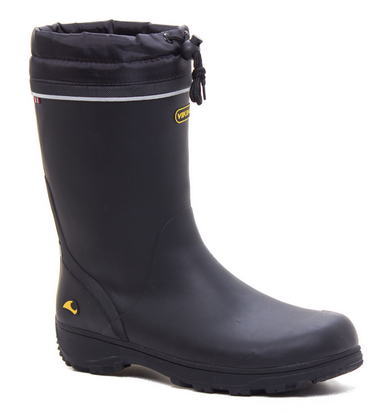 Attēlam ilustratīva nozīmePārisRažotājs:____________2.Gumijas zābaki (zvejnieku)Polimēru materiāla ar formēšanas metodi izgatavoti zābakiAr platu ērtu liesti;Viegli, ūdensnecaurlaidīgi.Materiāls –  no viegla un izturīga PVC materiāla, kas nodrošina ūdens necaurlaidību.Stulma garums: līdz 90cm;Biezums zābaka purngala biezākajā pastiprinājuma vietā ne mazāk kā 15 mmBiezums joslai virs zoles ne mazāk kā 8 mm.Izvirzījums papēža daļā ērtākai zābaka novilkšanai.Zole ar rievām, kas pasargā zābaku no slīdēšanas, protektora dziļumam jābūt ne mazāk kā 5 milimetri.Krāsa: melna un/vai zaļa; Izmēri:sieviešu apavu izmēri – no 37. līdz 43.;vīriešu apavu izmēri – no 40. līdz 50.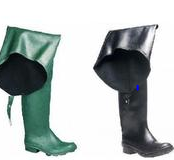 Attēlam ilustratīva nozīmePārisRažotājs:____________3.Garie brienamzābaki (waders)Garie brienamzābaki/bikses ar regulējamu jostu un plecu siksnu:Roku sildāmā kabata, pastiprināts materiāls uz ceļiem;Ar platu ērtu liesti;Viegli, ūdensnecaurlaidīgi.Materiāls: brienambikšu augšējā daļa izgatavota no vismaz 3mm neoprēna, zābaki – no viegla un izturīga PVC materiāla;Biezums zābaka purngala biezākajā pastiprinājuma vietā ne mazāk kā 15 mmBiezums joslai virs zoles ne mazāk kā 8 mm.Izvirzījums papēža daļā ērtākai zābaka novilkšanai.Zole ar rievām, kas pasargā zābaku no slīdēšanas, protektora dziļumam jābūt ne mazāk kā 5 milimetri.Pamatkrāsa: tumši zaļa.Izmēri: no 38-46.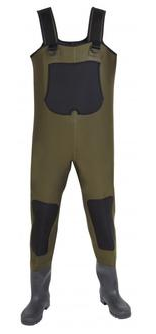 Attēlam ilustratīva nozīmePārisRažotājs:____________4.Darba jakaZiemas, pieļauj darbu temperatūrās zem -15C.Sastāvs:  vismaz 90% kokvilna, elastāns vai cits materiāls ne vairāk kā 10%.Mitrumu aizturošs materiāls.Vismaz piecas kabatas. Centrālais rāvējslēdzējs. Manšetes regulējamas ar spiedpogām. Regulējama jostas vieta.Pamatkrāsa: melna vai tumši zila.Spilgtas krāsas elementi kabatu, uzšuvju vai oderes redzamajā daļā.Izmēri: M-XXL.Gab.Ražotājs:____________5.Darba bikses Ziemas, pieļauj darbu temperatūrās zem -15C. Sastāvs: vismaz 90% kokvilna, elastāns vai cits materiāls ne vairāk kā 10%. Mitrumu aizturošs.Vismaz septiņas kabatas. Specialās kabatas ceļusargiem. Regulējama jostas vieta. Pamatkrāsa: melna vai tumši zila.Spilgtas krāsas elementi kabatu, uzšuvju vai oderes redzamajā daļā.Izmēri: M-XXL.Gab.Ražotājs:____________6.Darba puskombinzonsDarba puskombinezons. Sastāvs: ne vairāk kā 65% poliesteris, vismaz 35% kokvilna.Auduma blīvums: vismaz 250 g/m². Ceļi un kabatas stiprinātas ar īpaši izturīgu poliesteru.Elastīgas regulējamās lences ar aizdarēm. Vismaz 10 kabatas. Uz jostas sānos regulējošās pogas. Specialas kabatas ceļu sargiem. Vīles šūtas ar trīskāršu vīli. Pamatkrāsa: melna vai tumši zila.Spilgtas krāsas elementi kabatu, uzšuvju vai oderes redzamajā daļā.Izmēri: M-XXL.Gab.Ražotājs:____________7.Darba jaka.Sastāvs: vismaz 60% kokvilna, ne vairāk kā 40% poliesteris. Blīvums: vismaz 320 g/m².Vismaz četras kabatas. Centrālais rāvējslēdzējs paslēpts zem auduma aizdares.Manšetes ar gumiju. Pamatkrāsa: melna vai tumši zila.Spilgtas krāsas elementi kabatu, uzšuvju vai oderes redzamajā daļā.Apakšējā mala ar elastīgu gumiju. Izmēri: M-XXL.Gab.Ražotājs:____________8.Darba puskombinzonsSilts darba puskombinzonsAudums: vismaz 60% kokvilna, ne vairāk kā 40% poliesters ar 100% poliestera siltinājumu.Priekšpusē: rāvējslēdzēja apdare.Kabatas: vismaz 2 krūšu kabatas, vismaz 2 sānu kabatas.Pamatkrāsa: melna vai tumši zila, vai tumši zaļa.Spilgtas krāsas elementi kabatu, uzšuvju vai oderes redzamajā daļā.Izmēri:  M-XXL.Gab.Ražotājs:____________9.Flīsa jakaFlīsa jaka ar kapuci.Audums: 100% poliestersReglāna piedurknes.Aizdare: ar rāvējslēdzēju jakas krāsā.Kabatas: vismaz 2 sānu kabatas.Krāsa: jebkura krāsa, izņemot, baltu.Izmēri: no XS līdz XXXLGab.Ražotājs:____________10.Siltie zābakiSiltie, augstie mākslīgās ādas puszābaki ar mākslīgās kažokādas oderi.Papildu aizsardzību pirkstgaliem (aizsargā pret mehānisku iedarbību): metāla aizsargplāksne purngalā un starplika pazolē.Zole lieta, no divām poliuretāna kārtām ar dažādu blīvumu un cietību (apavu svara samazināšanai) vai analoga. Zole izgatavota ar uzliku purngalā un paaugstinājumu papēža daļā, ar dziļu protektoru, neslīdoša, nodilumizturīga, naftas produktu (eļla, benzīns) izturīga.Izņemama viegla anatomiski formēta vairākkārtu iekšzole, kas sastāv no mikrofibras materiāla (labi uzsūc mitrumu) vai ekvivalenta, siltumizolācijas materiāla un gela spilvena papēža amortizācijai (Antishock) vai ekvivalenta.Krāsa: melna;Aizdare: ar lipekli;Izmēri: no 37 līdz 48.PārisRažotājs:____________11.Ziemas zābakiZiemas ūdensdroši šņorzābaki no granulētas ādas.Dabīgā āda brūnā vai melnā krāsā, ar ūdens atgrūšanas un tvaika caurlaidības īpašībām.  Iekšpusē laminēta ar membrānu (Out Dry vai ekvivalentu). Metāla purngals, kas nosargā kāju pirkstus no svara līdz 200J, starpzolē plate pret caurduršanu. Zole lieta, no divām poliuretāna kārtām ar dažādu blīvumu un cietību (apavu svara samazināšanai) vai analoga. Zole izgatavota ar uzliku purngalā un paaugstinājumu papēža daļā, ar dziļu protektoru, neslīdoša, nodilumizturīga, naftas produktu (eļla, benzīns) izturīga. Izņemama viegla anatomiski formēta vairākkārtu iekšzole, kas sastāv no mikrofibras materiāla (labi uzsūc mitrumu) vai analoga, siltumizolācijas materiāla un gela spilvena papēža amortizācijai (Antishock) vai analoga.Aizdare: ar nodilumizturīgām, apaļām poliestera saitēm, kas izvērtas caur vismaz 6 nerūsējošu cilpu pāriem un 2 āķu pāriem.Izmēri: no 37 līdz 48.Krāsa: melna vai brūna.Atbilst EN 345 CE standarta vai ekvivalenta standarta prasībām.PārisRažotājs:____________12.Siltas zeķesIzturīgas un siltas zeķes darbam aukstos apstākļos.Materiāls: vismaz 80% vilna, ne vairāk kā 10% poliakrila un ne vairāk kā 10% poliamīda.Krāsa: melna vai brūna, vai tumši zilaIzmēri: no 37- 47PārisRažotājs:____________13.LietusmētelisLietusmētelis – teltene ar kapuci: Audums: poliamīds vismaz 70%; poliuretāns ne vairāk kā 30%Blīvums: vismaz 160 g/m²; Auduma krāsa: melna;Aizdare: pogas; Izmērs: no XS līdz XXXL;Citas prasības: ar atstarojošiem elementiem. Gab.Ražotājs:____________14.Darba apaviSportiska stila darba kurpes, ar mitruma atgrūdošu virsmu.Metāla purngals, kas nosargā kāju pirkstus no svara līdz 200J, starpzolē aizsardzība pret caurduršanu. Ventilējoša odere.Zole lieta, no divām poliuretāna kārtām ar dažādu blīvumu un cietību (apavu svara samazināšanai) vai analoga.  Zole izgatavota ar uzliku purngalā un paaugstinājumu papēža daļā, ar dziļu protektoru, neslīdoša, nodilumizturīga, naftas produktu (eļļa, benzīns) izturīga. Izņemama viegla anatomiski formēta vairākkārtu iekšzole, kas sastāv no mikrofibras materiāla (labi uzsūc mitrumu) vai analoga, siltumizolācijas materiāla un gela spilvena papēža amortizācijai (Antishock) vai analoga.Aizdare: ar nodilumizturīgām, apaļām poliestera saitēm, kas izvērtas caur vismaz 6 nerūsējošu cilpu pāriem.Izmēri: no 38 līdz 48.Krāsa: melna, brūna vai pelēkaAtbilst EN 345 CE standarta vai ekvivalenta standarta prasībām.PārisRažotājs:____________15.Darba sandalesIzmēri: no 37 līdz 47.Krāsa: melna vai brūna.Ādas sandales, ar metāla aizsargkapi purngalā ar triecienizturību līdz 200J.Metāla sprādzes aizdare vai lipeklis.Tekstila oderējums.Izņemama viegla anatomiski formēta vairākkārtu iekšzole, kas sastāv no mikrofibras materiāla (labi uzsūc mitrumu) vai analoga, siltumizolācijas materiāla un gela spilvena papēža amortizācijai (Antishock) vai ekvivalenta.Eļļas un benzīna izturīga, neslīdoša, antistatiska zole no viegla dilumizturīga poliuretāna.Triecienu absorbējošs papēdis.Atbilst EN 345 CE standarta vai ekvivalenta standarta prasībām.PārisRažotājs:____________14.Piegādes vieta –dažādas LU adreses Rīgā.Piegādes vieta –dažādas LU adreses Rīgā.Piegādes vieta –dažādas LU adreses Rīgā.15.Piegādes termiņš – 10 darba dienas no Pasūtītāja pasūtījuma saņemšanas dienas.Atkarībā no pasūtījuma apjoma puses var vienoties par citu pasūtījuma izpildes termiņuPiegādes termiņš – 10 darba dienas no Pasūtītāja pasūtījuma saņemšanas dienas.Atkarībā no pasūtījuma apjoma puses var vienoties par citu pasūtījuma izpildes termiņuPiegādes termiņš – 10 darba dienas no Pasūtītāja pasūtījuma saņemšanas dienas.Atkarībā no pasūtījuma apjoma puses var vienoties par citu pasūtījuma izpildes termiņu16.Garantija –  atbilstoši ražotāja noteiktajam, izņemot vienreizlietojamās preces.Garantija –  atbilstoši ražotāja noteiktajam, izņemot vienreizlietojamās preces.Garantija –  atbilstoši ražotāja noteiktajam, izņemot vienreizlietojamās preces.Cena kopā par visu Preču apjomu EUR bez PVN:Cena kopā par visu Preču apjomu EUR bez PVN:Cena kopā par visu Preču apjomu EUR bez PVN:Cena kopā par visu Preču apjomu EUR bez PVN:Cena kopā par visu Preču apjomu EUR bez PVN:*Iepirkuma uzvarētājs Preču piegādi Pasūtītājam nodrošina ne vēlāk kā 10 (desmit) darba dienu laikā no pasūtījuma saņemšanas, veicot Preču piegādi ar savu transportu bez papildus samaksas. Preces garantijas laiks –  atbilstoši ražotāja noteiktajam, izņemot vienreizlietojamās preces. Preces piegādes termiņi, izmēri, krāsu toņi un skaits tiks precizēti un saskaņoti ar Pasūtītāju līgumtiesību piešķiršanas gadījumā.** Pretendentam savā Piedāvājumā jānorāda detalizēts Preces apraksts, tajā skaitā Preces parametri un ražotājs. Pretendents piedāvājumam var pievienot informatīvos materiālus, kas precizē Preces tehnisko informāciju, tajā skaitā Preces attēlu.***Finanšu piedāvājumā norādītajās cenās jāiekļauj visas izmaksas, kas attiecas un ir saistītas ar Līguma izpildi, tajā skaitā visi ar Preču piegādes veikšanu saistītie izdevumi, arī transporta izdevumi un visi Latvijas Republikas normatīvajos aktos paredzētie nodokļi, izņemot PVN (pievienotās vērtības nodoklis). Finanšu piedāvājumā cenas norādāmas bez PVN****Ja tehniskajā specifikācijā norādīts konkrēts preču vai standarta nosaukums vai kāda cita norāde uz specifisku preču izcelsmi, īpašu procesu, zīmolu vai veidu, pretendents var piedāvāt ekvivalentas preces vai atbilstību ekvivalentiem standartiem, kas atbilst tehniskās specifikācijas prasībām un parametriem un nodrošina tehniskajā specifikācijā prasīto.*Iepirkuma uzvarētājs Preču piegādi Pasūtītājam nodrošina ne vēlāk kā 10 (desmit) darba dienu laikā no pasūtījuma saņemšanas, veicot Preču piegādi ar savu transportu bez papildus samaksas. Preces garantijas laiks –  atbilstoši ražotāja noteiktajam, izņemot vienreizlietojamās preces. Preces piegādes termiņi, izmēri, krāsu toņi un skaits tiks precizēti un saskaņoti ar Pasūtītāju līgumtiesību piešķiršanas gadījumā.** Pretendentam savā Piedāvājumā jānorāda detalizēts Preces apraksts, tajā skaitā Preces parametri un ražotājs. Pretendents piedāvājumam var pievienot informatīvos materiālus, kas precizē Preces tehnisko informāciju, tajā skaitā Preces attēlu.***Finanšu piedāvājumā norādītajās cenās jāiekļauj visas izmaksas, kas attiecas un ir saistītas ar Līguma izpildi, tajā skaitā visi ar Preču piegādes veikšanu saistītie izdevumi, arī transporta izdevumi un visi Latvijas Republikas normatīvajos aktos paredzētie nodokļi, izņemot PVN (pievienotās vērtības nodoklis). Finanšu piedāvājumā cenas norādāmas bez PVN****Ja tehniskajā specifikācijā norādīts konkrēts preču vai standarta nosaukums vai kāda cita norāde uz specifisku preču izcelsmi, īpašu procesu, zīmolu vai veidu, pretendents var piedāvāt ekvivalentas preces vai atbilstību ekvivalentiem standartiem, kas atbilst tehniskās specifikācijas prasībām un parametriem un nodrošina tehniskajā specifikācijā prasīto.*Iepirkuma uzvarētājs Preču piegādi Pasūtītājam nodrošina ne vēlāk kā 10 (desmit) darba dienu laikā no pasūtījuma saņemšanas, veicot Preču piegādi ar savu transportu bez papildus samaksas. Preces garantijas laiks –  atbilstoši ražotāja noteiktajam, izņemot vienreizlietojamās preces. Preces piegādes termiņi, izmēri, krāsu toņi un skaits tiks precizēti un saskaņoti ar Pasūtītāju līgumtiesību piešķiršanas gadījumā.** Pretendentam savā Piedāvājumā jānorāda detalizēts Preces apraksts, tajā skaitā Preces parametri un ražotājs. Pretendents piedāvājumam var pievienot informatīvos materiālus, kas precizē Preces tehnisko informāciju, tajā skaitā Preces attēlu.***Finanšu piedāvājumā norādītajās cenās jāiekļauj visas izmaksas, kas attiecas un ir saistītas ar Līguma izpildi, tajā skaitā visi ar Preču piegādes veikšanu saistītie izdevumi, arī transporta izdevumi un visi Latvijas Republikas normatīvajos aktos paredzētie nodokļi, izņemot PVN (pievienotās vērtības nodoklis). Finanšu piedāvājumā cenas norādāmas bez PVN****Ja tehniskajā specifikācijā norādīts konkrēts preču vai standarta nosaukums vai kāda cita norāde uz specifisku preču izcelsmi, īpašu procesu, zīmolu vai veidu, pretendents var piedāvāt ekvivalentas preces vai atbilstību ekvivalentiem standartiem, kas atbilst tehniskās specifikācijas prasībām un parametriem un nodrošina tehniskajā specifikācijā prasīto.*Iepirkuma uzvarētājs Preču piegādi Pasūtītājam nodrošina ne vēlāk kā 10 (desmit) darba dienu laikā no pasūtījuma saņemšanas, veicot Preču piegādi ar savu transportu bez papildus samaksas. Preces garantijas laiks –  atbilstoši ražotāja noteiktajam, izņemot vienreizlietojamās preces. Preces piegādes termiņi, izmēri, krāsu toņi un skaits tiks precizēti un saskaņoti ar Pasūtītāju līgumtiesību piešķiršanas gadījumā.** Pretendentam savā Piedāvājumā jānorāda detalizēts Preces apraksts, tajā skaitā Preces parametri un ražotājs. Pretendents piedāvājumam var pievienot informatīvos materiālus, kas precizē Preces tehnisko informāciju, tajā skaitā Preces attēlu.***Finanšu piedāvājumā norādītajās cenās jāiekļauj visas izmaksas, kas attiecas un ir saistītas ar Līguma izpildi, tajā skaitā visi ar Preču piegādes veikšanu saistītie izdevumi, arī transporta izdevumi un visi Latvijas Republikas normatīvajos aktos paredzētie nodokļi, izņemot PVN (pievienotās vērtības nodoklis). Finanšu piedāvājumā cenas norādāmas bez PVN****Ja tehniskajā specifikācijā norādīts konkrēts preču vai standarta nosaukums vai kāda cita norāde uz specifisku preču izcelsmi, īpašu procesu, zīmolu vai veidu, pretendents var piedāvāt ekvivalentas preces vai atbilstību ekvivalentiem standartiem, kas atbilst tehniskās specifikācijas prasībām un parametriem un nodrošina tehniskajā specifikācijā prasīto.*Iepirkuma uzvarētājs Preču piegādi Pasūtītājam nodrošina ne vēlāk kā 10 (desmit) darba dienu laikā no pasūtījuma saņemšanas, veicot Preču piegādi ar savu transportu bez papildus samaksas. Preces garantijas laiks –  atbilstoši ražotāja noteiktajam, izņemot vienreizlietojamās preces. Preces piegādes termiņi, izmēri, krāsu toņi un skaits tiks precizēti un saskaņoti ar Pasūtītāju līgumtiesību piešķiršanas gadījumā.** Pretendentam savā Piedāvājumā jānorāda detalizēts Preces apraksts, tajā skaitā Preces parametri un ražotājs. Pretendents piedāvājumam var pievienot informatīvos materiālus, kas precizē Preces tehnisko informāciju, tajā skaitā Preces attēlu.***Finanšu piedāvājumā norādītajās cenās jāiekļauj visas izmaksas, kas attiecas un ir saistītas ar Līguma izpildi, tajā skaitā visi ar Preču piegādes veikšanu saistītie izdevumi, arī transporta izdevumi un visi Latvijas Republikas normatīvajos aktos paredzētie nodokļi, izņemot PVN (pievienotās vērtības nodoklis). Finanšu piedāvājumā cenas norādāmas bez PVN****Ja tehniskajā specifikācijā norādīts konkrēts preču vai standarta nosaukums vai kāda cita norāde uz specifisku preču izcelsmi, īpašu procesu, zīmolu vai veidu, pretendents var piedāvāt ekvivalentas preces vai atbilstību ekvivalentiem standartiem, kas atbilst tehniskās specifikācijas prasībām un parametriem un nodrošina tehniskajā specifikācijā prasīto.*Iepirkuma uzvarētājs Preču piegādi Pasūtītājam nodrošina ne vēlāk kā 10 (desmit) darba dienu laikā no pasūtījuma saņemšanas, veicot Preču piegādi ar savu transportu bez papildus samaksas. Preces garantijas laiks –  atbilstoši ražotāja noteiktajam, izņemot vienreizlietojamās preces. Preces piegādes termiņi, izmēri, krāsu toņi un skaits tiks precizēti un saskaņoti ar Pasūtītāju līgumtiesību piešķiršanas gadījumā.** Pretendentam savā Piedāvājumā jānorāda detalizēts Preces apraksts, tajā skaitā Preces parametri un ražotājs. Pretendents piedāvājumam var pievienot informatīvos materiālus, kas precizē Preces tehnisko informāciju, tajā skaitā Preces attēlu.***Finanšu piedāvājumā norādītajās cenās jāiekļauj visas izmaksas, kas attiecas un ir saistītas ar Līguma izpildi, tajā skaitā visi ar Preču piegādes veikšanu saistītie izdevumi, arī transporta izdevumi un visi Latvijas Republikas normatīvajos aktos paredzētie nodokļi, izņemot PVN (pievienotās vērtības nodoklis). Finanšu piedāvājumā cenas norādāmas bez PVN****Ja tehniskajā specifikācijā norādīts konkrēts preču vai standarta nosaukums vai kāda cita norāde uz specifisku preču izcelsmi, īpašu procesu, zīmolu vai veidu, pretendents var piedāvāt ekvivalentas preces vai atbilstību ekvivalentiem standartiem, kas atbilst tehniskās specifikācijas prasībām un parametriem un nodrošina tehniskajā specifikācijā prasīto.Nr. p.k.Informācija par līguma izpildes laiku/periodu (gadu, mēnesi)Informācija par pasūtītāju, norādot pasūtītāja nosaukumu, kontaktpersonu un kontaktinformāciju – tālruņa Nr., e-pastuPreču piegādes līguma priekšmeta īss apraksts (atbilstoši nolikuma 3.2.3.punkta kvalifikācijas prasībām)Līguma kopējā summa EUR, bez PVN1.2.Latvijas Universitāte (turpmāk – LU)līgumu uzskaites Nr. ________ Iepirkuma identifikācijas Nr.LU 2018/11_I__________________ līgumu uzskaites Nr. __________Pircējs:Pārdevējs:Latvijas Universitāte_______________Juridiskā adrese: Raiņa bulvāris 19, Rīga, LV-1586Juridiskā adrese: ___________Reģ.Nr.3341000218Reģ. Nr._______________PVN reģ.Nr.LV 90000076669PVN reģ. Nr.___________Konta Nr._________________Konta Nr.__________Banka: __________________Banka:____________Bankas kods: _____________Bankas kods:_______________________________ /____________/_________________ /____________/PASŪTĪTĀJS:PIEGĀDĀTĀJS:Latvijas Universitāte__________________________________ /____________/ _________________ /____________/Pasūtītājs:Piegādātājs:Latvijas Universitāte______________________Juridiskā adrese:Raiņa bulvāris 19, Rīga, LV-1586Juridiskā adrese:Reģ. apl. Nr.3341000218Reģ. Nr.____________________ /____________/____________________ /____________/PASŪTĪTĀJS:PIEGĀDĀTĀJS:Latvijas Universitāte____________________________________ /____________/____________________ /____________/Pircējs:Pārdevējs: